V Чемпионат профессионального мастерства для людей с инвалидностью «Абилимпикс» в Чувашской РеспубликеКОНКУРСНОЕ ЗАДАНИЕпо компетенции разработчик виртуальной и дополненной реальностиЧебоксары 2021I. Описание компетенцииАктуальность компетенцииРазвитие интерактивных цифровых технологий существенно меняет современный мир, а особенно – систему образования. Растет спрос на работников, обладающих максимальной гибкостью мышления и высокой креативностью, готовых как к самостоятельным  действиям, так  и  к командной работе. С глобальным и стремительным распространением высокотехнологичных мобильных гаджетов и носимых устройств возникла серьезная и срочная потребность в создании большого объема информативного, игрового и образовательного контента. Кто, как не нынешние школьники, станут создателями нового интерактивного цифрового пространства, в котором мы уже живем? Чтобы соответствовать требованиям современного общества учащийся должен обладать навыками работы в разных технологических средах, в том числе, уметь работать с самыми «топовыми» технологиями XXI века: дополненной (AR) и виртуальной (VR) реальностью.Данная компетенция  является  одной  из  самых  молодых  и  востребованных в сфере интерактивных технологий реального времени. Она позволяет приобрести начальные знания и опыт для освоения инновационных профессий будущего: Дизайнер виртуальных миров, Продюсер AR-игр, Режиссер VR-фильмов, Архитектор адаптивных пространств, Дизайнер интерактивных интерфейсов в VR и AR и др. В данной компетенции проверяются как теоретические знания, так и практические умения участников в области технологий виртуальной и дополненной реальности и создания работоспособных проектов на базе этих технологий.Профессии, по которым участники смогут трудоустроиться после получения данной компетенцииПрофессии, в  которых  востребованы  знания  и  умения  в  работе с интерактивными технологиями дополненной и виртуальной реальности, составляют (но не ограничиваются) на сегодняшний день следующий список:программист;разработчик игр;3D дизайнер;3D моделлер;разработчик мобильных приложений;дизайнер мобильных приложений; ФГОС СПО 09.00.00UI/UX дизайнер; тестировщик ПО;проектный менеджер;технический художник;разработчик внешних интерфейсов;бэкенд разработчик;дизайнер проектов;разработчик на платформе Android OS;разработчик на платформе iOS и MacOS;руководитель/менеджер продукта;инженер мультимедийных систем;менеджер образовательных AR и VR проектов.II. Ссылка на образовательный и/или профессиональный стандартСтудентам:  Информатика и вычислительная техника 09.02.07Информационные системы и программированиеФГОС ВО 02.03.02Фундаментальная информатика и информационные технологии   09.03.03Прикладная информатика 02.04.02Фундаментальная информатика и информационные технологии 09.04.03Прикладная информатикаIII. Требования к квалификацииСтудентыПО ФГОС СПОБлок общеучебных и общих компетенций:Информационный (умение искать, анализировать, преобразовывать, применять информацию для решения проблем).Коммуникативный (умение эффективно сотрудничать с другими людьми).Самоорганизация (умение ставить цели, планировать, ответственно относиться к здоровью, полноценно использовать личностные ресурсы).Самообразование (готовность конструировать и осуществлять собственную образовательную траекторию на протяжении всей жизни, обеспечивая успешность и конкурентоспособность).ОК.1. Понимать сущность и социальную значимость своей будущей профессии, проявлять к ней устойчивый интерес. ОК.2. Организовывать собственнуюдеятельность, выбирать типовые методы и способы выполнения профессиональных задач, оценивать их эффективность и качество. ОК 3. Принимать решения в стандартных и нестандартных ситуациях и нести за них ответственность.ОК 4. Осуществлять поиск и использование информации, необходимой для эффективного выполнения профессиональных задач, профессионального и личностного развития.ОК 5. Использовать информационно- коммуникационные технологии в профессиональной деятельности.ОК 6. Работать в коллективе и в команде, эффективно общаться с коллегами, руководством. ОК 7. Брать на себя ответственность за работу членов команды (подчиненных), за результат выполнения заданий.ОК 8. Самостоятельно определять задачи профессионального и личностного развития, заниматься самообразованием, осознанно планировать повышение квалификации. ОК 9. Ориентироваться в условиях частой смены технологий в профессиональной деятельности.Блок профессиональных компетенций:ПК 1. Формировать алгоритмы разработки программных модулей в соответствии с техническим заданием. ПК 2. Разрабатывать программные модули в соответствии с техническим заданием. ПК 3. Выполнять тестирование программных модулей. ПК 4. Осуществлять рефакторинг и оптимизацию программного кода.ПК 5. Проводить сравнительный анализ программных продуктов и средств разработки, с целью выявления наилучшего решения согласно критериям, определенным техническим заданием.ПК 6. Разрабатывать модули программного обеспечения для мобильных платформ. ПК 7. Осуществлять ревьюирование программного кода в соответствии с технической документацией.ПК 8. Производить исследование созданного программного кода с использованием специализированных программных средств с целью выявления ошибок и отклонения от алгоритма.ПК 9. Разрабатывать дизайн-концепции веб-приложений в соответствии с корпоративным стилем заказчика.ПК 10. Формировать требования к дизайну веб-приложений на основе анализа предметной области и целевой аудитории.ПК 11. Осуществлять разработку дизайна  веб-приложения с учетом современных тенденций в области веб-разработки.ПК 12. Разрабатывать веб- приложение в соответствии с техническим заданием.ПК 13. Разрабатывать интерфейс пользователя веб-приложений в соответствии с техническим заданием. ПК 14. Осуществлять техническое сопровождение и восстановление  веб-приложений в соответствии с техническим заданием. ПК 15. Производить тестирование разработанного  веб-приложения.ПК 16. Осуществлять сбор статистической информации о работе  веб-приложений для анализа эффективности его работы.ПК 17. Обрабатывать статический и динамический информационный контент. ПК 18. Разрабатывать технические документы для управления информационными ресурсами.ПО ФГОС ВОБлок универсальных  компетенций:УК 1. Осуществлять поиск, критический анализ и синтез информации, применять системный подход для решения поставленных профессиональных задач. УК 2. Самостоятельно приобретать, развивать и применять математические, естественнонаучные, социально-экономические и профессиональные знания для решения нестандартных задач, в том числе в новой или незнакомой среде и в междисциплинарном контексте.УК 3. Самостоятельно приобретать с помощью информационных технологий и использовать в практической деятельности новые знания и умения, в том числе в новых областях знаний, непосредственно не связанных со сферой деятельности.УК 4. Определять круг задач в рамках поставленной цели и выбирать оптимальные способы их решения, исходя из действующих правовых норм, имеющихся ресурсов и ограничений.УК 5. Осуществлять социальное взаимодействие и реализовывать свою роль в команде.УК 6. Осуществлять деловую коммуникацию в устной и письменной формах на государственном и иностранных языках.УК 7. Управлять своим временем, выстраивать и реализовывать траекторию саморазвития на основе принципов образования в течение всей жизни.УК 8. Управлять проектом на всех этапах его жизненного цикла.УК 9. Осуществлять эффективное управление разработкой программных средств и проектов.Блок общепрофессиональных компетенций:ОПК 1. Применять компьютерные/ суперкомпьютерные методы, современное программное обеспечение, в том числе отечественного происхождения, для решения задач профессиональной деятельности.ОПК 2. Решать стандартные задачи профессиональной деятельности на основе информационной и библиографической культуры с применением информационно- коммуникационных технологий и с учетом основных требований информационной безопасности.ОПК 3. Участвовать в разработке технической документации, связанной с профессиональной деятельностью с использованием стандартов, норм и правил.ОПК 4. Инсталлировать программное и аппаратное обеспечение для информационных и автоматизированных систем. ОПК 5. Разрабатывать оригинальные алгоритмы и программы, пригодные для практического применения.ОПК 6. Применять на практике новые научные принципы и методы исследований.Блок профессиональных компетенций:ПК 1. Понимать, совершенствовать и применять современный математический аппарат, фундаментальные концепции и системные методологии, международные и профессиональные стандарты в области информационных технологий.ПК 2. Разрабатывать и реализовывать процессы жизненного цикла информационных систем, программного обеспечения, сервисов систем информационных технологий, а также методы и механизмы оценки и анализа функционирования средств и систем информационных технологий.ПК 3. Применять на практике международные и профессиональные стандарты информационных технологий, современные парадигмы и методологии, инструментальные и вычислительные средства. ПК 4. Разрабатывать, оценивать и реализовывать процессы жизненного цикла информационных систем, программного обеспечения, сервисов информационных технологий, а также реализовывать методы и механизмы оценки и анализа функционирования средств и информационных технологий.ПК 5. Разрабатывать, внедрять и адаптировать прикладное программное обеспечение.ПК 6. Проводить тестирование компонентов программного обеспечения информационных систем. ПК 7. Осуществлять инсталляцию и настройку параметров программного обеспечение информационных систем. ПК 8. Применять современные методы и инструментальные средства прикладной информатики для автоматизации и информатизации решения прикладных задач различных классов и и создания информационных систем. ПК 9. Проектировать информационные процессы и системы с использованием инновационных инструментальных средств, адаптировать современные ИКТ к задачам прикладных информационных систем. ПК 10. Использовать передовые методы оценки качества, надежности и информационной безопасности информационных систем в процессе эксплуатации прикладных информационных систем. ПК 11. Использовать международные информационные ресурсы и стандарты в информатизации предприятий и организаций.ПК 12. Использовать информационные сервисы для автоматизации прикладных и информационных процессов.В связи с тем, что профессиональные ФГОС, реализующие данное направление, пока еще находятся в стадии формирования и разработки, для определения уровня квалификации участника предлагается использовать требования к участнику в области подготовки к участию в Чемпионате «Абилимпикс» по компетенции «Разработчик виртуальной и дополненной реальности» на основном уровне.знать:понятия «виртуальная» VR и «дополненная» AR реальности;тенденции развития и использования современных технологий AR и VR в различных направлениях и областях деятельности;основные инструменты для создания приложений AR и VR;технологию экспорта проектов под различные платформы;технические, организационные аспекты использования проектов с дополненной и виртуальной реальностью;основные носимые устройства для демонстрации AR/VR среды и готовых проектов, и приложений;особенности выполнений конкурсных заданий.уметь:работать с одним из инструментов для создания проектов дополненной и виртуальной реальности – конструктором EV Toolbox;уметь писать  скрипты на языке Lua;разрабатывать и создавать собственные AR/VR приложения;экспортировать готовые проекты под различные платформы;эффективное использовать технологии AR и VR в своей профессиональной деятельности или повседневной жизни;работать c Real time computer graphics;креативно представлять и презентовать результаты своей работы;работать с носимыми устройствами для демонстрации AR/VR среды;настраивать носимые устройства для демонстрации AR/VR среды и готовых проектов, и приложений.IV. Конкурсное заданиеКраткое описание заданияСтуденты: конкурсанту необходимо разработать обучающее приложение  с  использованием  технологии дополненной реальности (проект 1) на научную тематику  с  использованием  комбинаций  технологий  трекинга для целевого мобильного устройства с контрольной проверкой знаний (тестирование) и обучающее приложение с использованием технологии виртуальной реальности (проект 2) на экологическую тематику для целевого носимого устройстве – шлема виртуальной реальности. Для создания приложений необходимо использовать средства визуального программирования, а также программный код на базе скриптового языка Lua. Необходимо составить дизайн-документ для реализуемых проектов.Время на выполнение конкурсного задания: 5 часов (300 минут).Структура и описание конкурсного заданияПоследовательность выполнения заданияКатегория студенты:Подготовка рабочего места.Изучение конкурсного задания, его мысленный анализ, поиск возможных вариантов решения.Подготовка технического задания и дизайн-документа по проекту в соответствии с выданным образцом.Подбор и создание материалов (ресурсов) для разработки конкурсного задания – приложения дополненной реальности и приложения виртуальной реальности, написание программного кода, разработка 3D моделей.Создание приложения дополненной реальности в конструкторе EV Toolbox, тестирование	полученных	результатов,	внесение	корректировок при необходимости, экспорт приложения на демонстрационное мобильное устройство, его тестирование, внесение корректировок при необходимости.Создание приложения виртуальной реальности в конструкторе EV Toolbox, тестирование	полученных	результатов,	внесение	корректировок при необходимости, экспорт приложения на демонстрационное носимое устройство, его тестирование, внесение корректировок при необходимости.Передача выполненного задания экспертам для его оценивания.В приложениях должны присутствовать следующие элементы: ПРОЕКТ 1. Дополненная реальностьЗаставка приложения должна отличаться от стандартной. Иконка приложения должна отличаться от стандартной. Название приложения должно соответствовать его сути.Приветственное видео. Запускается автоматически после экрана загрузки с возможностью остановить просмотр и перейти в экран №1.Экран №1 – меню приложения. Не является экраном дополненной реальности (отсутствует изображение с камеры). Из экрана №1 через нажатие одной из соответствующих кнопок возможно переключиться на следующие экраны: экран №2 – инструкция по использованию приложения, экран №3 – режим дополненной реальности. Из любого экрана должен быть реализован корректный выход в экран №1 – меню.Экран №2 – Инструкция. Может содержать любую дополнительную информацию в формате/форматах текст, аудио, видео, изображение. Допустима комбинация нескольких форматов на одном экране. Экран №2 не является экраном дополненной реальности (отсутствует изображение с камеры).Экран №3 приложения является экраном дополненной реальности (присутствует изображение с камеры). На экране №3 должны присутствовать минимум 6 (шесть) 3D объектов, расположенных на соответствующих метках (фрагментах метки), а также  минимумпо  1  блоку  дополнительной  информации  к  каждому  из  них в формате/форматах текст, изображение, аудио и видео. Допустима комбинация нескольких форматов в одном блоке информации.Дополнительная информация  должна  отображаться  по  нажатию на 3D объект (либо кнопку на экране) и соответствовать сути 3D объекта.На экране мобильного устройства (мониторе компьютера) может отображаться только один блок дополнительной информации единовременно (наличие на экране двух и более блоков одновременно недопустимо).В приложении должны быть продуманы качественные UI/UX интерфейсы.Интерфейс приложения должен быть подстроен под диагональ целевого мобильного устройства.В приложении должна быть реализована игровая логика (например, выбор правильных объектов по заданию/ответы на вопросы/прохождение по определенному маршруту и т.п.)В приложении должен быть реализован вывод счета и результатов игры для пользователяДля разработки логики работы приложения необходимо использовать редактор визуального скриптинга (сценарий, с настроенными взаимосвязями объектов) и скрипты на языке Lua или только скриптовое программирование.Для приложения должно быть реализовано звуковое сопровождение, соответствующее тематике проекта.В приложении необходимо использовать сочетание различных технологий трекинга.После выполнения задания необходимо сохранить работу в формате evproj в созданной папке проекта на компьютере, а также экспортировать проект в файл формата.apk для целевого мобильного устройства на платформе OS Android, установить приложение на целевое мобильное устройство (формат названия приложение: собственное название + номер жеребьевки) и сообщить экспертам об окончании работы.ПРОЕКТ 2. Виртуальная реальностьИконка приложения должна отличаться от стандартной. Название приложения должно соответствовать его сути.Сцена  Меню запускается автоматически после загрузки приложения. В сцене присутствует кнопка №1, нажатие на которую вызывает на экран появление информации о проекте (Инструкция) и кнопка №2, нажатие на которую переключает пользователя в Сцену №1.Инструкция может  содержать  любую  дополнительную  информацию в формате/форматах текст, аудио, видео, изображение. Допустима комбинация нескольких форматов.Сцена №1. Состоит из ряда 3D и 2D объектов, с частью из которых реализовано взаимодействие с помощью контроллера.В Сцене  №1  должно  быть  реализовано  взаимодействие  как  минимум с 4 (четырьмя) 3D объектами, каждому из которых должен соответствовать минимум один блок дополнительной информации в формате/форматах текст, изображение, аудио и видео. Допустима комбинация нескольких форматов в одном блоке информации.Дополнительная информация должна соответствовать сути 3D объекта.В приложении должна быть реализована игровая логика (например, выбор правильных объектов по заданию/ответы на вопросы/прохождение по определенному маршруту и т.п.)В приложении должен быть реализован вывод счета и результатов игры для пользователяДля разработки логики работы приложения необходимо использовать редактор визуального скриптинга (сценарий, с настроенными взаимосвязями объектов) и скрипты на языке Lua или только скриптовое программирование.Внутри Сцены №1 может отображаться только один блок дополнительной информации единовременно (наличие в сцене двух и более блоков одновременно недопустимо).Для приложения должно быть реализовано звуковое сопровождение, соответствующее тематике проекта.После выполнения задания необходимо сохранить работу в формате evproj в созданной папке проекта на компьютере, а также экспортировать проект в файл формата.apk для целевого носимого устройства на платформе OS Android, установить приложение на целевое носимое устройство (формат названия приложение: собственное название + номер жеребьевки) и сообщить экспертам об окончании работы.V. Особые указанияЧТО МОЖНО:Можно  приносить  собственную  периферию:  компьютерные  мыши и клавиатуры.Можно искать сторонние материалы в сети Интернет, предварительно подозвав одного из экспертов площадки к своему рабочему месту.ЧТО НЕЛЬЗЯ:Нельзя приносить на площадку личные флеш-накопители и внешние диски.Нельзя в процессе работы над конкурсным заданием использовать/заходить на файлообменники, диски, электронную почту и любые сторонние ресурсы с целью скачивания заранее подготовленных материалов.Нельзя приносить собственные мобильные и носимые AR и VR устройства на площадку.30% изменение конкурсного заданияДОПУСКАЕТСЯ:Изменять общую тему задания. Например, вместо разработки приложения на тему «транспорт будущего», участники получат задание разработать приложение на тему «подводный мир планеты Земля».Давать разные темы для разных проектов. Например, для создания проекта дополненной реальности дается тема «Природные ресурсы планеты Земля», при этом для создания проекта виртуальной реальности дается тема «Космические путешествия».Изменять минимальное обязательное кол-во используемых в проекте ресурсов.Изменять кол-во и описание экранов в создаваемом приложении дополненной реальности. Например, дополнить приложение экраном «тестирование» или«о разработчиках», либо убрать экран «инструкция». При этом минимальное количество экранов в приложении должно быть не менее трех, максимальное – не более 7.Изменять количество сцен в приложении виртуальной реальности. Например, убрать сцену меню или добавить сцену №2, №3 и т.п. При этом минимальное количество сцен в приложении должно быть не менее 2, максимальное – не более 5.Исключать из задания модуль по заполнению технического задания и дизайн-документа, равно как и добавлять этот модуль в описание задания других категорийДобавлять модуль  по  созданию  собственных  3D  моделей  в  категорию«школьники» и «студенты»НЕ ДОПУСКАЕТСЯ:оставлять в описании задания только один из проектов (только дополненной или только виртуальной реальности);исключать	возможность	написания	программного	кода	в	заданиях .VI. Критерии оценки выполнения заданияМодуль 1. Разработка проекта дополненной реальностиМодуль 2. Разработка проекта виртуальной реальностиVII. Перечень используемого оборудования, инструментов и расходных материаловПеречень оборудования В соответствии с медицинскими показаниями участникам может быть разрешено использовать необходимое оборудование – дополнительные источники освещения, увеличивающие линзы и т.п. Всё должно быть заранее согласовано с экспертами.VIII. Схемы оснащения рабочих мест с учетом основных нозологийIX. Схема застройки соревновательной площадкиСхема застройки конкурсной площадки предоставляется организаторами. Предлагаемая	схема	застройки	конкурсной	площадки	для	всех категорий участников на 5 рабочих мест.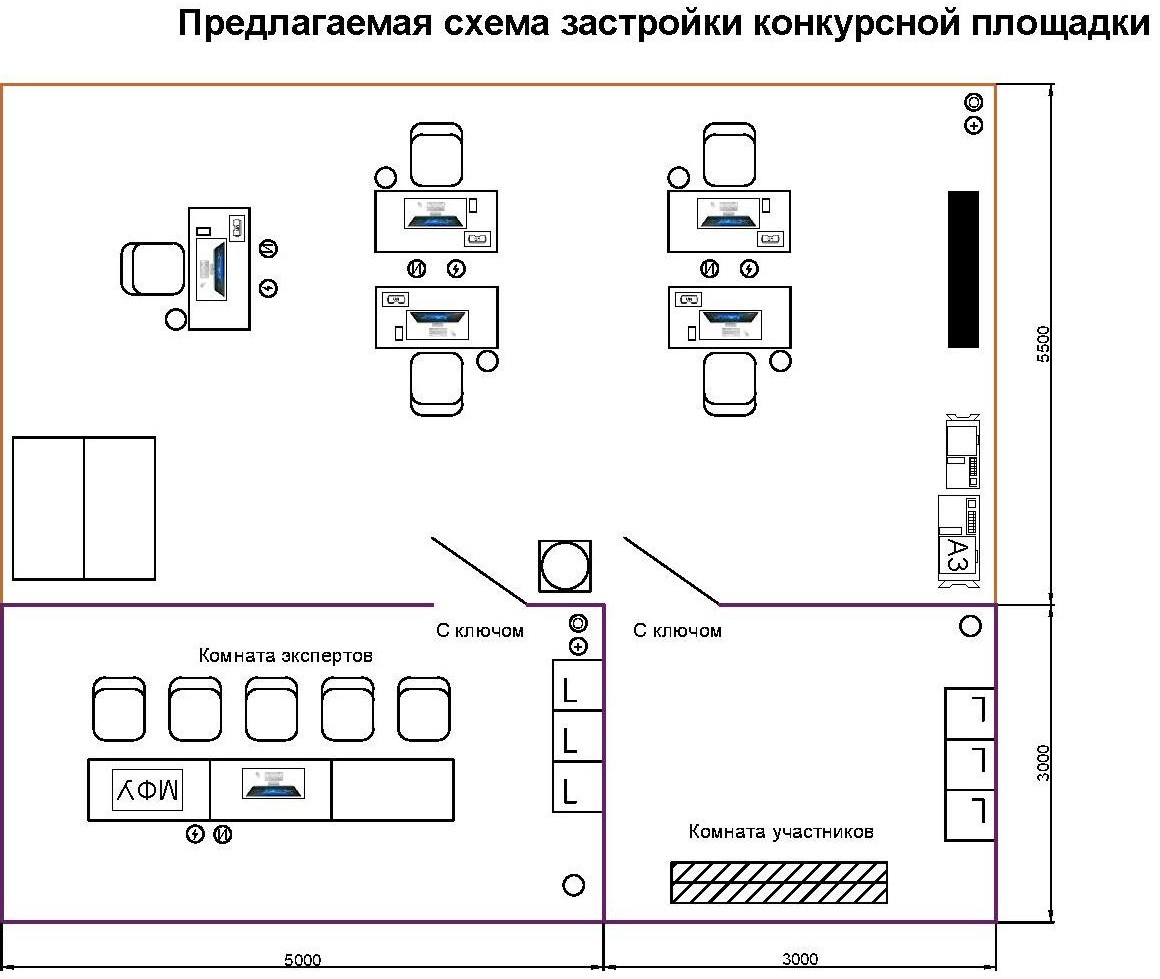 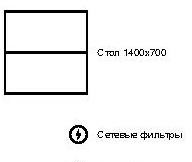 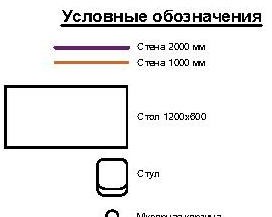 X. Требования охраны труда и техники безопасностиОбщие требования охраны трудаК самостоятельной работе с ПК допускаются участники после прохождения ими инструктажа на рабочем месте, обучения безопасным методам работ и проверки знаний по охране труда, прошедшие медицинское освидетельствование на  предмет  установления  противопоказаний  к  работе с компьютером.При работе с ПК рекомендуется организация перерывов на 10 минут через каждые 50 минут работы. Время на перерывы уже учтено в общем времени задания, и дополнительное время участникам не предоставляется.При работе на ПК могут воздействовать опасные и вредные производственные факторы: физические: повышенный уровень электромагнитного излучения; повышенный уровень статического электричества; повышенная яркость светового изображения; повышенный уровень пульсации светового потока; повышенное значение напряжения в электрической цепи, замыкание которой может произойти через тело человека; повышенный или пониженный уровень освещенности; повышенный уровень прямой и отраженной блесткости; психофизиологические: напряжение  зрения  и  внимания;  интеллектуальные и эмоциональные нагрузки; длительные статические нагрузки; монотонность труда.Запрещается находиться возле ПК в верхней одежде, принимать пищу и курить, употреблять во время работы алкогольные напитки, а также быть в состоянии алкогольного, наркотического или другого опьянения.Участник соревнования должен знать месторасположение первичных средств пожаротушения и уметь ими пользоваться.О каждом несчастном случае пострадавший или очевидец несчастного случая немедленно должен известить ближайшего эксперта.Участник соревнования должен знать местонахождения медицинской аптечки, правильно пользоваться медикаментами; знать инструкцию по оказанию первой медицинской помощи пострадавшим и уметь оказать медицинскую помощь. При необходимости вызвать скорую медицинскую помощь или доставить в медицинское учреждение.При работе с ПК участник соревнования должны соблюдать правила личной гигиены.Работа  на конкурсной площадке разрешается исключительно в присутствии эксперта. На площадке при необходимости может присутствовать сурдопереводчик, тифлопереводчик,  психолог.  Запрещается  присутствие на конкурсной площадке посторонних лиц.По всем вопросам, связанным с работой компьютера, следует обращаться к главному эксперту.За невыполнение  данной  инструкции  виновные  привлекаются к ответственности согласно правилам внутреннего распорядка или взысканиям, определенным Кодексом законов о труде Российской Федерации.Требования охраны труда перед началом работы.Перед включением используемого на рабочем месте оборудования участник соревнования обязан:Осмотреть  и  привести  в  порядок рабочее место, убрать все посторонние предметы, которые могут отвлекать внимание и затруднять работу.Проверить правильность установки стола, стула, подставки под ноги, угол наклона экрана монитора, положения клавиатуры в целях исключения неудобных поз и длительных напряжений тела. Особо обратить внимание на то, что дисплей должен находиться на расстоянии не менее 50 см от глаз (оптимально 60 - 70 см).Проверить правильность расположения оборудования.Кабели электропитания, удлинители, сетевые фильтры должны находиться с тыльной стороны рабочего места.Убедиться в отсутствии засветок, отражений и бликов на экране монитора.Убедиться в том, что на устройствах ПК (системный блок, монитор, клавиатура) не располагаются сосуды с жидкостями, сыпучими материалами (чай, кофе, сок, вода и пр.).Включить электропитание в последовательности, установленной инструкцией по эксплуатации на оборудование; убедиться в правильном выполнении процедуры загрузки оборудования, правильных настройках.При выявлении неполадок сообщить об этом эксперту и до их устранения к работе не приступать.Требования охраны труда во время работыВ течение всего  времени  работы  со  средствами  компьютерной и оргтехники участник соревнования обязан: содержать в порядке и чистоте рабочее место; следить за тем, чтобы вентиляционные отверстия устройств ничем не были закрыты; выполнять требования инструкции по эксплуатации оборудования; соблюдать, установленные расписанием, трудовым распорядком регламентированные перерывы в работе, выполнять рекомендованные физические упражнения.Участнику запрещается во время работы: отключать и подключать интерфейсные кабели периферийных устройств, если это не предусмотрено заданием; класть на устройства средств компьютерной и оргтехники бумаги, папки и прочие посторонние предметы; прикасаться к задней панели системного блока при включенном питании; отключать электропитание во время выполнения программы, процесса; допускать  попадание  влаги,  грязи,  сыпучих  веществ на устройства средств компьютерной и оргтехники; производить самостоятельно вскрытие  и ремонт оборудования; производить самостоятельно вскрытие и заправку картриджей принтеров или копиров; работать со снятыми кожухами устройств компьютерной и оргтехники; располагаться при работе на расстоянии менее 50 см от экрана монитора.При работе с текстами на бумаге, листы надо располагать как можно ближе к экрану, чтобы избежать частых движений головой и глазами при переводе взгляда.Рабочие столы следует размещать таким образом, чтобы видео дисплейные терминалы были ориентированы боковой стороной к световым проемам, чтобы естественный свет падал преимущественно слева.Освещение не должно создавать бликов на поверхности экрана.Продолжительность работы на ПК без регламентированных перерывов не должна превышать 1-го часа. Во время регламентированного перерыва с целью снижения нервно - эмоционального напряжения, утомления зрительного аппарата, необходимо выполнять комплексы физических упражнений.В случае возникновения у работающих с персональным компьютером зрительного дискомфорта и других неблагоприятных субъективных ощущений, несмотря на соблюдение санитарно-гигиенических, экономических требований, режимов  труда и отдыха следует применять индивидуальный подход в ограничении времени работ с персональным компьютером коррекцию длительности перерывов для отдыха или проводить смену деятельности на другую, не связанную с использованием персонального компьютера.Требования охраны труда в аварийных ситуацияхОбо всех неисправностях в работе оборудования и аварийных ситуациях сообщать непосредственно эксперту.При обнаружении обрыва проводов питания или нарушения целостности их изоляции, неисправности заземления и других повреждений электрооборудования, появления запаха гари, посторонних звуков в работе оборудования и тестовых сигналов, немедленно прекратить работу и отключить питание.При поражении пользователя электрическим током принять меры по его  освобождению  от  действия  тока  путем  отключения  электропитания и до прибытия врача оказать потерпевшему первую медицинскую помощь.В случае возгорания оборудования отключить питание, сообщить эксперту, позвонить в пожарную охрану, после чего приступить к тушению пожара имеющимися средствами.Требования охраны труда по окончании работыПо окончании работы участник соревнования обязан соблюдать следующую последовательность отключения оборудования: произвести завершение всех  выполняемых  на  ПК  задач;  отключить  питание в последовательности, установленной инструкцией по эксплуатации данного оборудования. В любом случае следовать указаниям экспертов.Убрать со стола рабочие материалы и привести в порядок рабочееместо.Обо всех замеченных неполадках сообщить эксперту.РАЗРАБОТАЛАГлавный эксперт V чемпионата «Абилимпикс» Макарова Надежда Юрьевна « ____»  _______________    2021 г.nmvr04@gmail.com8 917 664 65 04 УТВЕРЖДЕНОДиректор Чебоксарского экономико-технологического колледжа Минобразования Чувашии_________________Н.К. ГоршковаСогласованоруководитель Регионального центраразвития движения «Абилимпикс»в Чувашской Республике_____________Т.И. ГригорьеваСогласовано:Руководитель РУМЦ СПО_______________С.П. КондратьеваСогласовано:Председатель   Чувашской РО ВОИ ________________М. П. Кузьминых                                                                   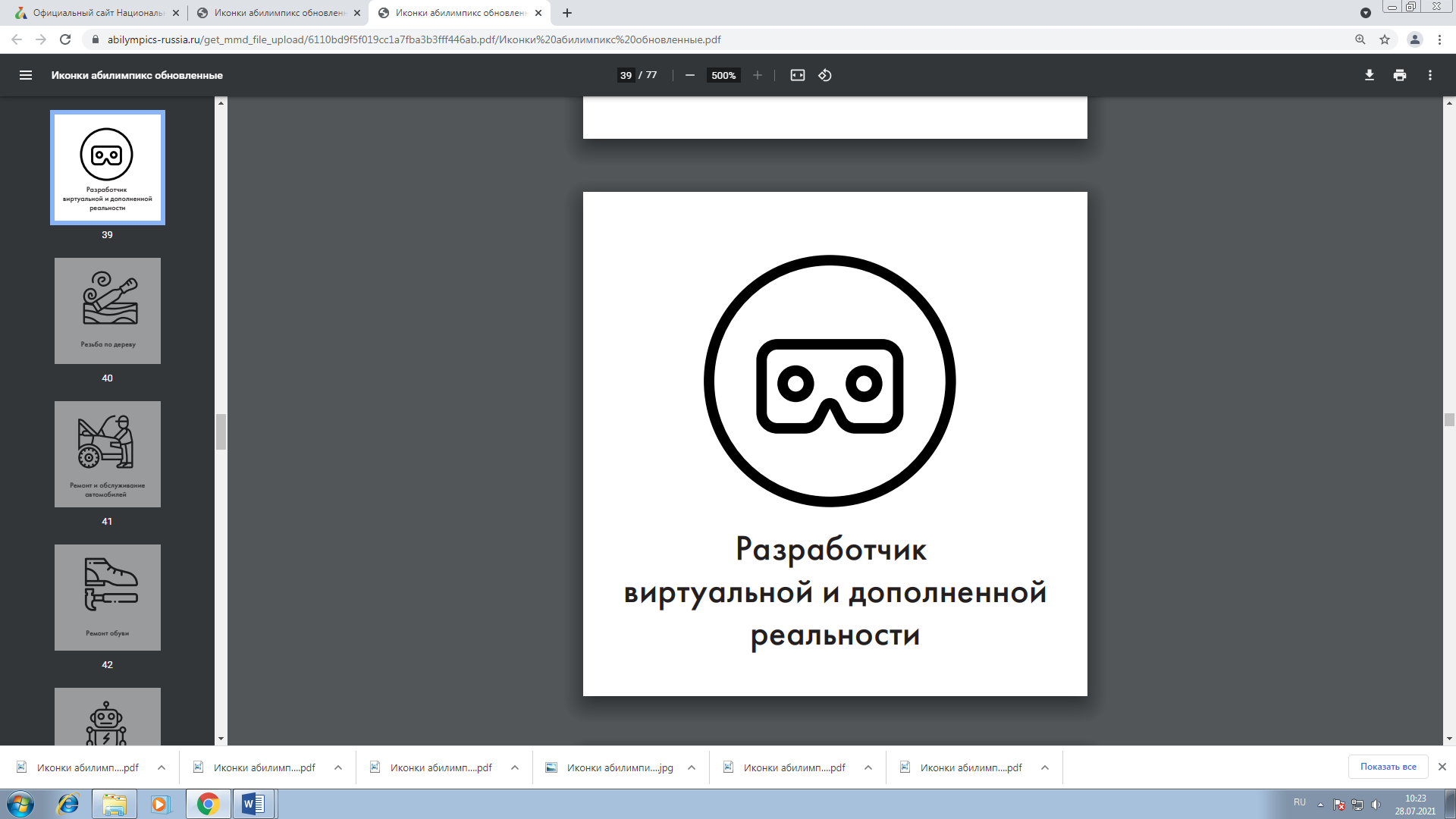 КатегорияучастниковНаименованиемодуляВремяРезультатСтудентыМодуль №1. Разработка игрового проекта дополненной реальности150минутСоздана общая папка проекта на рабочем столе с фамилией и номером жеребьевки конкурсанта; внутри нее создана папка для разрабатываемого приложения дополненной реальности.Подготовлен дизайн документ Проекта 1 (приложение с использованием технологии дополненной реальности) в соответствии с выданным образцом.Разработаны и напечатаны тестовые маркеры дополненной реальности для Проекта 1, проверена их работоспособность маркеров.Продумана игровая составляющая проекта.Созданы свои собственные ресурсы для работы над Проектом 1 (3D модели).Подобраны и/или созданы самостоятельно дополнительные материалы в сети интернет (ресурсы видео, изображения, аудио, тексты и т.п.). Все материалы сохранены в соответствующих папках проекта.Разработаны приветственное видео, экран 1 (меню) и экран 2 (инструкция) проекта.Для Проекта 1 разработан экран №3 (дополненная реальность). Подобранные и/или созданные 2D и 3D ресурсы загружены в конструктор EV Toolbox, созданы объекты проекта, разработана игровая логика работы приложения с использованием редактора визуального скриптинга в EV Toolbox (создан сценарий, настроена взаимосвязи объектов) и с использованием скриптов на языке Lua с выводом счета и результатов игры для пользователя.Протестирована работоспособность готового приложения дополненной реальности.Проект 1 (приложение с использованием технологии дополненной реальности) сохранен в формате evproj в соответствующей папке.Приложение (Проект 1) собрано в apk файл для установки на целевое мобильное устройство на платформе OS Android и сохранено в соответствующей папке.Приложение установлено на целевое мобильное устройство Android и протестировать работоспособность готового приложения.Модуль №2. Разработка игрового проекта виртуальной реальности150минутВнутри общей папки создана папка для разрабатываемого приложения виртуальной реальности.Подготовлен дизайн-документ Проекта 2 (приложение с использованием технологии виртуальной реальности) в соответствии с выданным образцом.Созданы свои собственные ресурсы для работы над Проектом 2 (3D модели).Подобраны и/или созданы самостоятельно дополнительные материалы в сети интернет (ресурсы видео, изображения, аудио, тексты и т.п.). Все материалы сохранены в соответствующих папках проекта.Для Проекта 2 разработаны меню и виртуальная 3D сцена.Подобранные и/или созданные 2D и 3D ресурсы загружены в конструктор EV Toolbox, созданы объекты проекта, разработана игровая логика работы приложения с использованием редактора визуального скриптинга в EV Toolbox (создан сценарий, настроены взаимосвязи объектов) и с использованием скриптов на языке Lua с выводом счета и результатов игры для пользователя.Протестирована работоспособность готового приложения виртуальной реальности.Проект 2 (приложение с использованием технологии виртуальной реальности) сохранен в формате evproj в соответствующей папке.Приложение (Проект 2) собрано в apk файл для установки на целевое носимое устройство на платформе OS Android и сохранить в соответствующей папке.Приложение установлено на целевое носимое устройство - шлем виртуальной реальности ипротестирована работоспособность готовогоприложенияОбщее время на выполнение конкурсного задания: 5 часов (300 минут).Общее время на выполнение конкурсного задания: 5 часов (300 минут).Общее время на выполнение конкурсного задания: 5 часов (300 минут).Общее время на выполнение конкурсного задания: 5 часов (300 минут).Наименование модуляЗаданиеМаксимальны й балл1. Разработка проекта дополненной реальностиРазработка игрового AR проекта на тему экология на базе комбинаций технологий трекинга для целевого мобильного устройства (планшет) с использованием средств визуального и скриптового программирования с использованием своих 3D моделей.622. Разработка проекта виртуальной реальностиРазработка игрового VR проекта на тему экология с для целевого носимого устройства (VR шлем) с использованием средств визуального и скриптового программирования с использованиемсвоих 3D моделей.38ИТОГОИТОГО100Задание№Наименование критерияМакси мальныебаллыОбъекти внаяСубъекти внаяЗадание№Наименование критерияМакси мальныебаллыоценка(баллы)оценка(баллы)Разработка игрового AR проекта на тему экология на базе комбинаций технологии трекинга для целевого мобильного устройства (планшет) с использовани ем средств визуального и скриптового программиро вания с использовани ем своих моделей1Наличие папки конкурсанта на рабочем столе с названием.Наличие внутри папки с проектом 1 с корректным названием. Наличие внутри папки проекта готовых файлов приложения в требуемых форматах для сдачи задания.Наличие в папке только используемых в приложении файлов с ресурсами.      2        2Разработка игрового AR проекта на тему экология на базе комбинаций технологии трекинга для целевого мобильного устройства (планшет) с использовани ем средств визуального и скриптового программиро вания с использовани ем своих моделей2Расписана логика работы всего приложения в соответствии с пунктами технического задания. Оформление документа (грамотность, структурированность, понятность).Дизайн-документ содержит иллюстративный материал, соответствующий теме задания.       3        3Разработка игрового AR проекта на тему экология на базе комбинаций технологии трекинга для целевого мобильного устройства (планшет) с использовани ем средств визуального и скриптового программиро вания с использовани ем своих моделей3Соответствие изображения метки (фрагментов метки) содержательному наполнению приложения. Наличие файлов с изображениями меток в папке проекта. Наличие распечатанных меток на рабочем месте участника.Стабильность распознавания меток (фрагментов меток)       3        3Разработка игрового AR проекта на тему экология на базе комбинаций технологии трекинга для целевого мобильного устройства (планшет) с использовани ем средств визуального и скриптового программиро вания с использовани ем своих моделей4Наличие в приложении информативной содержательной составляющей (корректность информации, общеесоответствие контента тематике проекта)       4        4Разработка игрового AR проекта на тему экология на базе комбинаций технологии трекинга для целевого мобильного устройства (планшет) с использовани ем средств визуального и скриптового программиро вания с использовани ем своих моделей5Практичность созданного приложения с точки зрения дальнейшего применения вреальной среде       11Разработка игрового AR проекта на тему экология на базе комбинаций технологии трекинга для целевого мобильного устройства (планшет) с использовани ем средств визуального и скриптового программиро вания с использовани ем своих моделей6Использование дополнительных 3D объектов в количестве, превышающем минимальное в задании. Содержательное и качественное наполнениеобъектов.       2        2Разработка игрового AR проекта на тему экология на базе комбинаций технологии трекинга для целевого мобильного устройства (планшет) с использовани ем средств визуального и скриптового программиро вания с использовани ем своих моделей7Использование скачанных идоработанных 3D моделей       2        28Использование собственных 3Dмоделей       3        39Наличие звукового сопровождения в приложении. Соответствие звукового сопровождения тематикепроекта.       2        210Наличие элементов оформления приложения, отличных отстандартных       2        211Удобство в использовании приложения: крупные кнопки, читаемые тексты,информативные пиктограммы       2        212Дизайн приложения: внешняя эстетическая привлекательность приложения, использованиетематических изображений, короткие текстовые блоки.       2        213Наличие в проекте приветственного видео. Автоматический запуск видео. Наличие возможности пропускавидео       2        214Экран меню проекта. Наличие кнопок в меню согласно количеству экранов в задании. Соответствие дизайна меню содержанию приложения.Удобство и корректность навигации между экранами приложения (возврат в меню). Отсутствие режима дополненной реальности в меню. Качественные UI/UX интерфейсы.       5         515Наличие экрана инструкции в приложении. Удобство использования и корректность предоставленной в инструкции информации. Отсутствиережима дополненной реальности в инструкции.       3        316Наличие экрана с дополненнойреальностью в приложении.       1        117Использование минимального по заданию количества 3D объектов. Использование минимального количества блоков дополнительной информации. Соответствиеблоков объектам. Удобствовызова блока дополнительнойинформации на экран.       4        417Использование минимального по заданию количества 3D объектов. Использование минимального количества блоков дополнительной информации. Соответствиеблоков объектам. Удобствовызова блока дополнительнойинформации на экран.       4        418Наличие комбинаций ресурсов в блоке, корректность отображения информации наэкране       2        219Функциональность использования объектов сценария: корректность соединений, отсутствие неиспользуемых событий и действий в сценарных блоках, отсутствие дублирующих илилишних соединений.       3        320Логичность и «чистота» сценария: простота в прослеживании соединений между объектами. Удобство в расположении сценарныхблоков.       3        321Наличие оригинальных нестандартных решений впроекте.       2        222Наличие в проекте скриптов на языке lua. Читаемость кода. Код прокомментирован во всехзначимых блоках.       5        523Наличие экспортного файла apk на демонстрационном носимом устройстве. Корректное название приложения.Соответствие отображения интерфейса приложения диагонали демонстрационного мобильного устройства.       3        324Готовое приложение запускается, не зависает и не вылетает в процессе работы нацелевом устройстве.       1        1ИТОГО	 62ИТОГО	 62ИТОГО	 62ИТОГО	 62ИТОГО	 62ИТОГО	 62Задание№Наименование критерияМакси мальн ые баллыОбъекти внаёя оценка (баллы)Субъекти вная оценка (баллы)Разработка игрового VR проекта натему экология для целевого носимого устройства (VR шлем) с использовани ем средств визуального программиро вания.1Наличие папки конкурсанта на рабочем столе с названием.Наличие внутри папки с проектом 2 с корректным названием. Наличие внутрипапки проекта готовых файлов приложения в требуемых форматах для сдачи задания.Наличие в папке только используемых в приложении файлов с ресурсами.22Разработка игрового VR проекта натему экология для целевого носимого устройства (VR шлем) с использовани ем средств визуального программиро вания.2Расписана логика работы всего приложения в соответствии с пунктами технического задания. Оформление документа (грамотность, структурированность, понятность).Дизайн-документ содержит иллюстративный материал, соответствующий теме задания.33Разработка игрового VR проекта натему экология для целевого носимого устройства (VR шлем) с использовани ем средств визуального программиро вания.3Наличие виртуальной 3D сценыв приложении.22Разработка игрового VR проекта натему экология для целевого носимого устройства (VR шлем) с использовани ем средств визуального программиро вания.4Использование минимального по заданию количества 3D объектов для взаимодействия. Использование минимального количества блоков дополнительной информации.Соответствие блоков объектам.44Разработка игрового VR проекта натему экология для целевого носимого устройства (VR шлем) с использовани ем средств визуального программиро вания.5Удобство вызова блока дополнительной информации в сцене. Наличие комбинаций ресурсов в блоке, корректность отображения информации в сцене.22Разработка игрового VR проекта натему экология для целевого носимого устройства (VR шлем) с использовани ем средств визуального программиро вания.6Использование дополнительных 3D объектов в количестве, превышающем минимальное в задании. Содержательное и качественное наполнение объектов.22Разработка игрового VR проекта натему экология для целевого носимого устройства (VR шлем) с использовани ем средств визуального программиро вания.7Использование скачанных и доработанных 3D моделей22Разработка игрового VR проекта натему экология для целевого носимого устройства (VR шлем) с использовани ем средств визуального программиро вания.8Использование собственных 3D моделей22Разработка игрового VR проекта натему экология для целевого носимого устройства (VR шлем) с использовани ем средств визуального программиро вания.9Функциональность спользования объектов сценария: корректность соединений, отсутствие неиспользуемых событий и действий в сценарных блоках, отсутствие дублирующих илилишних соединений.33Разработка игрового VR проекта натему экология для целевого носимого устройства (VR шлем) с использовани ем средств визуального программиро вания.10Логичность и «чистота» сценария: простота в рослеживании соединений между объектами. Удобство в расположении сценарных блоков.3310Логичность и «чистота» сценария: простота в рослеживании соединений между объектами. Удобство в расположении сценарных блоков.3311Наличие звукового сопровождения в приложении. Соответствие звукового сопровождения тематике проекта.2212Наличие элементов дизайна приложения, отличных от стандартных1113Наличие в проекте скриптов на языке lua. Читаемость кода. Код прокомментирован во всех значимых блоках.5514Наличие оригинальных нестандартных решений в проекте.2215Наличие экспортного файла apk на демонстрационном носимом устройстве. Корректноеназвание приложения.2216Готовое приложение запускается, не зависает и не вылетает в процессе работы нацелевом устройстве.11ИТОГО     	38ИТОГО     	38ИТОГО     	38ИТОГО     	38ИТОГО     	38ИТОГО     	38ОБОРУДОВАНИЕ НА 1-ГО УЧАСТНИКАОБОРУДОВАНИЕ НА 1-ГО УЧАСТНИКАОБОРУДОВАНИЕ НА 1-ГО УЧАСТНИКАОБОРУДОВАНИЕ НА 1-ГО УЧАСТНИКАОБОРУДОВАНИЕ НА 1-ГО УЧАСТНИКАОБОРУДОВАНИЕ НА 1-ГО УЧАСТНИКАОБОРУДОВАНИЕ НА 1-ГО УЧАСТНИКАОБОРУДОВАНИЕ НА 1-ГО УЧАСТНИКАОБОРУДОВАНИЕ НА 1-ГО УЧАСТНИКАОБОРУДОВАНИЕ НА 1-ГО УЧАСТНИКАОБОРУДОВАНИЕ НА 1-ГО УЧАСТНИКАОБОРУДОВАНИЕ НА 1-ГО УЧАСТНИКАОБОРУДОВАНИЕ НА 1-ГО УЧАСТНИКАОБОРУДОВАНИЕ НА 1-ГО УЧАСТНИКАОБОРУДОВАНИЕ НА 1-ГО УЧАСТНИКАОБОРУДОВАНИЕ НА 1-ГО УЧАСТНИКАОБОРУДОВАНИЕ НА 1-ГО УЧАСТНИКАОБОРУДОВАНИЕ НА 1-ГО УЧАСТНИКАОборудование, инструменты, ПО, мебель для участниковОборудование, инструменты, ПО, мебель для участниковОборудование, инструменты, ПО, мебель для участниковОборудование, инструменты, ПО, мебель для участниковОборудование, инструменты, ПО, мебель для участниковОборудование, инструменты, ПО, мебель для участниковОборудование, инструменты, ПО, мебель для участниковОборудование, инструменты, ПО, мебель для участниковОборудование, инструменты, ПО, мебель для участниковОборудование, инструменты, ПО, мебель для участниковОборудование, инструменты, ПО, мебель для участниковОборудование, инструменты, ПО, мебель для участниковОборудование, инструменты, ПО, мебель для участниковОборудование, инструменты, ПО, мебель для участниковОборудование, инструменты, ПО, мебель для участниковОборудование, инструменты, ПО, мебель для участниковОборудование, инструменты, ПО, мебель для участниковОборудование, инструменты, ПО, мебель для участников№ п/ пНаименован иеНаименован иеНаименование оборудования или инструмента, или мебелиНаименование оборудования или инструмента, или мебелиНаименование оборудования или инструмента, или мебелиТехнические характеристики оборудования, инструментов и ссылка на сайт производителя, поставщикаТехнические характеристики оборудования, инструментов и ссылка на сайт производителя, поставщикаТехнические характеристики оборудования, инструментов и ссылка на сайт производителя, поставщикаЕд. измеренияЕд. измеренияЕд. измеренияЕд. измеренияЕд. измеренияНеобход имое кол-воНеобход имое кол-воНеобход имое кол-воНеобход имое кол-во1Компьютер или НоутбукКомпьютер или Ноутбук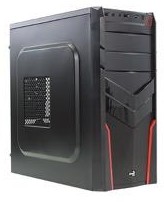 Процессор не ниже i5, видеокарта не хуже Nvidia 1050TI/1060, оперативная память не ниже 8гб, Операционная система: Microsoft Windows 10 х 64 https://digital- razor.ru/game_computers/per formance/digitalrazor-perfomance-6-1/Процессор не ниже i5, видеокарта не хуже Nvidia 1050TI/1060, оперативная память не ниже 8гб, Операционная система: Microsoft Windows 10 х 64 https://digital- razor.ru/game_computers/per formance/digitalrazor-perfomance-6-1/Процессор не ниже i5, видеокарта не хуже Nvidia 1050TI/1060, оперативная память не ниже 8гб, Операционная система: Microsoft Windows 10 х 64 https://digital- razor.ru/game_computers/per formance/digitalrazor-perfomance-6-1/шт.шт.шт.шт.шт.11112МониторМонитор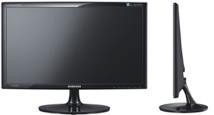 Только для стационарных ПК (21 дюйм) https://www.mvideo.ru/products/monitor-philips- 223v7qdsb-00-30046215Только для стационарных ПК (21 дюйм) https://www.mvideo.ru/products/monitor-philips- 223v7qdsb-00-30046215Только для стационарных ПК (21 дюйм) https://www.mvideo.ru/products/monitor-philips- 223v7qdsb-00-30046215шт.шт.шт.шт.шт.11113КлавиатураКлавиатура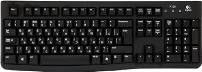 Только для стационарных ПК/ usb https://www.mvideo.ru/produ cts/klaviatura-provodnaya- logitech-comfort-k280e-920-005215-50048696Только для стационарных ПК/ usb https://www.mvideo.ru/produ cts/klaviatura-provodnaya- logitech-comfort-k280e-920-005215-50048696Только для стационарных ПК/ usb https://www.mvideo.ru/produ cts/klaviatura-provodnaya- logitech-comfort-k280e-920-005215-50048696шт.шт.шт.шт.шт.11114МышьМышь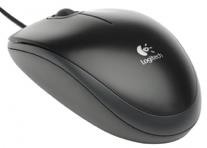 Оптическая проводная usb или беспроводная (тип беспроводной связи – радиоканал) https://www.mvideo.ru/produ cts/mysh-besprovodnaya-logitech-m310-910-003986- 50048209Оптическая проводная usb или беспроводная (тип беспроводной связи – радиоканал) https://www.mvideo.ru/produ cts/mysh-besprovodnaya-logitech-m310-910-003986- 50048209Оптическая проводная usb или беспроводная (тип беспроводной связи – радиоканал) https://www.mvideo.ru/produ cts/mysh-besprovodnaya-logitech-m310-910-003986- 50048209шт.шт.шт.шт.шт.11115Планшет для просмотра ARприложенийПланшет для просмотра ARприложений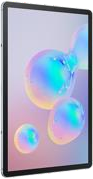 10 дюймов, FullHD (1920х1080 точек) у IPS матрицы или QHD (2560х1440) у AMOLED,Графический модуль - Mali T860, Adreno 510 или выше. Акселерометр и гироскоп. https://www.sotino.ru/catalog/noutbuki_i_planshety/plansh ety/94475/10 дюймов, FullHD (1920х1080 точек) у IPS матрицы или QHD (2560х1440) у AMOLED,Графический модуль - Mali T860, Adreno 510 или выше. Акселерометр и гироскоп. https://www.sotino.ru/catalog/noutbuki_i_planshety/plansh ety/94475/10 дюймов, FullHD (1920х1080 точек) у IPS матрицы или QHD (2560х1440) у AMOLED,Графический модуль - Mali T860, Adreno 510 или выше. Акселерометр и гироскоп. https://www.sotino.ru/catalog/noutbuki_i_planshety/plansh ety/94475/шт.шт.шт.шт.шт.11116Шлем виртуальной реальности (автономный)Шлем виртуальной реальности (автономный)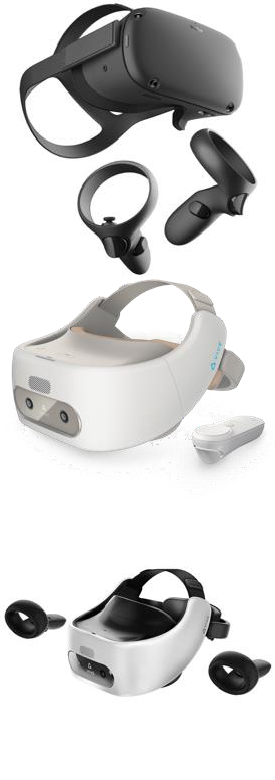 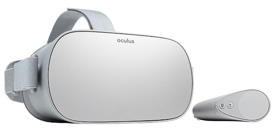 Процессор - не хуже Qualcomm Snapdragon 835Внутренний трекинг по шести степеням свободыДисплей: не ниже 2880x1600Частота обновления: не ниже 72 ГцУгол обзора не менее 100 градусовOculus Go/Oculus Quest HTC Vive Focus/HTC Vive Focus Plushttps://htc- online.ru/catalog/vive/htc-vive-focus/ https://htc-online.ru/catalog/vive/htc- vive-focus-plus/ https://www.oculus.com/go/?l ocale=ru_RU https://www.oculus.com/ques t/ https://enterprise.vive.com/ru/ product/vive-focus/Процессор - не хуже Qualcomm Snapdragon 835Внутренний трекинг по шести степеням свободыДисплей: не ниже 2880x1600Частота обновления: не ниже 72 ГцУгол обзора не менее 100 градусовOculus Go/Oculus Quest HTC Vive Focus/HTC Vive Focus Plushttps://htc- online.ru/catalog/vive/htc-vive-focus/ https://htc-online.ru/catalog/vive/htc- vive-focus-plus/ https://www.oculus.com/go/?l ocale=ru_RU https://www.oculus.com/ques t/ https://enterprise.vive.com/ru/ product/vive-focus/Процессор - не хуже Qualcomm Snapdragon 835Внутренний трекинг по шести степеням свободыДисплей: не ниже 2880x1600Частота обновления: не ниже 72 ГцУгол обзора не менее 100 градусовOculus Go/Oculus Quest HTC Vive Focus/HTC Vive Focus Plushttps://htc- online.ru/catalog/vive/htc-vive-focus/ https://htc-online.ru/catalog/vive/htc- vive-focus-plus/ https://www.oculus.com/go/?l ocale=ru_RU https://www.oculus.com/ques t/ https://enterprise.vive.com/ru/ product/vive-focus/шт.шт.шт.шт.шт.11117Наушники с микрофономНаушники с микрофоном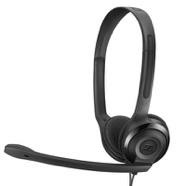 любые полноразмерные без предъявления требованийhttps://topcomputer.ru/tovary/ 638343/любые полноразмерные без предъявления требованийhttps://topcomputer.ru/tovary/ 638343/любые полноразмерные без предъявления требованийhttps://topcomputer.ru/tovary/ 638343/шт.шт.шт.шт.шт.11118Веб камераВеб камера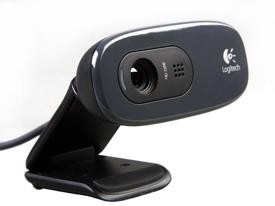 Не хуже Logitech HD Webcam С270/C310 https://www.e-katalog.ru/LOGITECH-HD- WEBCAM-C270.htmНе хуже Logitech HD Webcam С270/C310 https://www.e-katalog.ru/LOGITECH-HD- WEBCAM-C270.htmНе хуже Logitech HD Webcam С270/C310 https://www.e-katalog.ru/LOGITECH-HD- WEBCAM-C270.htmшт.шт.шт.шт.шт.11119EV Toolbox - программа для создания проектов дополненной и виртуальнойреальностиEV Toolbox - программа для создания проектов дополненной и виртуальнойреальности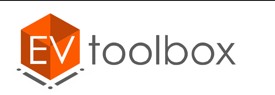 https://eligovision.ru/ru/toolb ox/download/https://eligovision.ru/ru/toolb ox/download/https://eligovision.ru/ru/toolb ox/download/шт.шт.шт.шт.шт.1111103Dграфический редактор - 3ds max Autodesk3Dграфический редактор - 3ds max Autodesk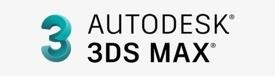 https://www.autodesk.ru/prod ucts/3ds-max/overviewhttps://www.autodesk.ru/prod ucts/3ds-max/overviewhttps://www.autodesk.ru/prod ucts/3ds-max/overviewшт.шт.шт.шт.шт.111111Текстовый редактор LibreOffice/MS OfficeТекстовый редактор LibreOffice/MS Office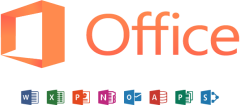 https://products.office.com/ru-ru/home https://ru.libreoffice.org/https://products.office.com/ru-ru/home https://ru.libreoffice.org/https://products.office.com/ru-ru/home https://ru.libreoffice.org/шт.шт.шт.шт.шт.111112Редакторы для создания 2D-графики и элементов интерфейса/р аботы с видео– Adobe creative Cloud, Gimp/InksсapeРедакторы для создания 2D-графики и элементов интерфейса/р аботы с видео– Adobe creative Cloud, Gimp/Inksсape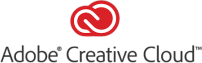 https://www.adobe.com/ru/cr eativecloud.html https://www.gimp.org/ https://inkscape.org/ru/https://www.adobe.com/ru/cr eativecloud.html https://www.gimp.org/ https://inkscape.org/ru/https://www.adobe.com/ru/cr eativecloud.html https://www.gimp.org/ https://inkscape.org/ru/шт.шт.шт.шт.шт.111113Приложение для работы со звуком - AudacityПриложение для работы со звуком - Audacity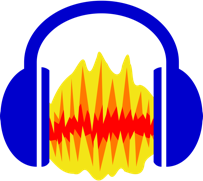 http://www.audacityteam.org/ download/http://www.audacityteam.org/ download/http://www.audacityteam.org/ download/шт.шт.шт.шт.шт.111114Программа для конвертации файловFormat Factory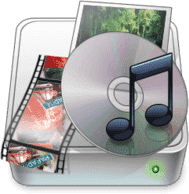 https://formatfactory.ru/https://formatfactory.ru/https://formatfactory.ru/шт.шт.шт.шт.шт.111115Сетевые фильтры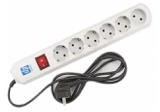 Длина кабеля не менее 3х метровКоличество розеток не менее 6 шт https://www.komus.ru/katalo g/tekhnika/kompyutery-i- periferiya/silovoe- oborudovanie/setevye- filtry/setevoj-filtr-zis-pilot-s- 6-rozetok-5-metrov/p/77446/Длина кабеля не менее 3х метровКоличество розеток не менее 6 шт https://www.komus.ru/katalo g/tekhnika/kompyutery-i- periferiya/silovoe- oborudovanie/setevye- filtry/setevoj-filtr-zis-pilot-s- 6-rozetok-5-metrov/p/77446/Длина кабеля не менее 3х метровКоличество розеток не менее 6 шт https://www.komus.ru/katalo g/tekhnika/kompyutery-i- periferiya/silovoe- oborudovanie/setevye- filtry/setevoj-filtr-zis-pilot-s- 6-rozetok-5-metrov/p/77446/шт.шт.шт.шт.шт.111116Стол офисный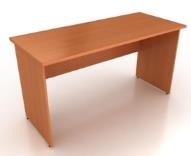 1800 x 850https://www.technohit.ru/cata log/pismennye- stoly/9083/stol-dlja- peregovorov-argo/369453/1800 x 850https://www.technohit.ru/cata log/pismennye- stoly/9083/stol-dlja- peregovorov-argo/369453/1800 x 850https://www.technohit.ru/cata log/pismennye- stoly/9083/stol-dlja- peregovorov-argo/369453/шт.шт.шт.шт.шт.111117Стул компьютерны й офисный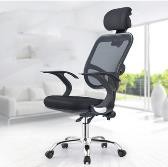 Без предъявления требований https://kresloonline.ru/kreslo- komfort-lyuks-a/Без предъявления требований https://kresloonline.ru/kreslo- komfort-lyuks-a/Без предъявления требований https://kresloonline.ru/kreslo- komfort-lyuks-a/шт.шт.шт.шт.шт.1111РАСХОДНЫЕ МАТЕРИАЛЫ НА 1 УЧАСТНИКАРАСХОДНЫЕ МАТЕРИАЛЫ НА 1 УЧАСТНИКАРАСХОДНЫЕ МАТЕРИАЛЫ НА 1 УЧАСТНИКАРАСХОДНЫЕ МАТЕРИАЛЫ НА 1 УЧАСТНИКАРАСХОДНЫЕ МАТЕРИАЛЫ НА 1 УЧАСТНИКАРАСХОДНЫЕ МАТЕРИАЛЫ НА 1 УЧАСТНИКАРАСХОДНЫЕ МАТЕРИАЛЫ НА 1 УЧАСТНИКАРАСХОДНЫЕ МАТЕРИАЛЫ НА 1 УЧАСТНИКАРАСХОДНЫЕ МАТЕРИАЛЫ НА 1 УЧАСТНИКАРАСХОДНЫЕ МАТЕРИАЛЫ НА 1 УЧАСТНИКАРАСХОДНЫЕ МАТЕРИАЛЫ НА 1 УЧАСТНИКАРАСХОДНЫЕ МАТЕРИАЛЫ НА 1 УЧАСТНИКАРАСХОДНЫЕ МАТЕРИАЛЫ НА 1 УЧАСТНИКАРАСХОДНЫЕ МАТЕРИАЛЫ НА 1 УЧАСТНИКАРАСХОДНЫЕ МАТЕРИАЛЫ НА 1 УЧАСТНИКАРАСХОДНЫЕ МАТЕРИАЛЫ НА 1 УЧАСТНИКАРАСХОДНЫЕ МАТЕРИАЛЫ НА 1 УЧАСТНИКАРАСХОДНЫЕ МАТЕРИАЛЫ НА 1 УЧАСТНИКАРасходные материалыРасходные материалыРасходные материалыРасходные материалыРасходные материалыРасходные материалыРасходные материалыРасходные материалыРасходные материалыРасходные материалыРасходные материалыРасходные материалыРасходные материалыРасходные материалыРасходные материалыРасходные материалыРасходные материалыРасходные материалы№ п/ пНаименован иеНаименован иеНаименован иеНаименование оборудования или инструмента, или мебелиНаименование оборудования или инструмента, или мебелиТехнические характеристики оборудования, инструментов и ссылка на сайт производителя,поставщикаТехнические характеристики оборудования, инструментов и ссылка на сайт производителя,поставщикаТехнические характеристики оборудования, инструментов и ссылка на сайт производителя,поставщикаТехнические характеристики оборудования, инструментов и ссылка на сайт производителя,поставщикаТехнические характеристики оборудования, инструментов и ссылка на сайт производителя,поставщикаТехнические характеристики оборудования, инструментов и ссылка на сайт производителя,поставщикаЕд. измеренияЕд. измеренияЕд. измеренияНеобход имое кол-воНеобход имое кол-воНеобход имое кол-во1Ручка шариковаяРучка шариковаяРучка шариковая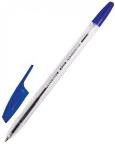 Без предъявления требования https://www.komus.ru/katalo g/ruchki-karandashi- markery/sharikovye- ruchki/sharikovye- neavtomaticheskie- ruchki/ruchka-sharikovaya- odnorazovaya-unimax-eeco- sinyaya-tolshhina-linii-0-5-mm-/p/722462/?from=block- 301-12Без предъявления требования https://www.komus.ru/katalo g/ruchki-karandashi- markery/sharikovye- ruchki/sharikovye- neavtomaticheskie- ruchki/ruchka-sharikovaya- odnorazovaya-unimax-eeco- sinyaya-tolshhina-linii-0-5-mm-/p/722462/?from=block- 301-12Без предъявления требования https://www.komus.ru/katalo g/ruchki-karandashi- markery/sharikovye- ruchki/sharikovye- neavtomaticheskie- ruchki/ruchka-sharikovaya- odnorazovaya-unimax-eeco- sinyaya-tolshhina-linii-0-5-mm-/p/722462/?from=block- 301-12Без предъявления требования https://www.komus.ru/katalo g/ruchki-karandashi- markery/sharikovye- ruchki/sharikovye- neavtomaticheskie- ruchki/ruchka-sharikovaya- odnorazovaya-unimax-eeco- sinyaya-tolshhina-linii-0-5-mm-/p/722462/?from=block- 301-12Без предъявления требования https://www.komus.ru/katalo g/ruchki-karandashi- markery/sharikovye- ruchki/sharikovye- neavtomaticheskie- ruchki/ruchka-sharikovaya- odnorazovaya-unimax-eeco- sinyaya-tolshhina-linii-0-5-mm-/p/722462/?from=block- 301-12Без предъявления требования https://www.komus.ru/katalo g/ruchki-karandashi- markery/sharikovye- ruchki/sharikovye- neavtomaticheskie- ruchki/ruchka-sharikovaya- odnorazovaya-unimax-eeco- sinyaya-tolshhina-linii-0-5-mm-/p/722462/?from=block- 301-12шт.шт.шт.2222КарандашКарандашКарандаш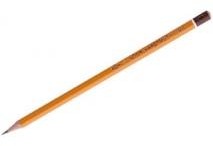 Без предъявления требований https://www.komus.ru/katalo g/ruchki-karandashi- markery/karandashi- chernografitnye/karandash-chernografitnyj-kores-hb-Без предъявления требований https://www.komus.ru/katalo g/ruchki-karandashi- markery/karandashi- chernografitnye/karandash-chernografitnyj-kores-hb-Без предъявления требований https://www.komus.ru/katalo g/ruchki-karandashi- markery/karandashi- chernografitnye/karandash-chernografitnyj-kores-hb-Без предъявления требований https://www.komus.ru/katalo g/ruchki-karandashi- markery/karandashi- chernografitnye/karandash-chernografitnyj-kores-hb-Без предъявления требований https://www.komus.ru/katalo g/ruchki-karandashi- markery/karandashi- chernografitnye/karandash-chernografitnyj-kores-hb-Без предъявления требований https://www.komus.ru/katalo g/ruchki-karandashi- markery/karandashi- chernografitnye/karandash-chernografitnyj-kores-hb-шт.шт.шт.2222trekhgrannyj-zatochennyj-s- lastikom/p/128909/?from=block-123-2trekhgrannyj-zatochennyj-s- lastikom/p/128909/?from=block-123-2trekhgrannyj-zatochennyj-s- lastikom/p/128909/?from=block-123-2trekhgrannyj-zatochennyj-s- lastikom/p/128909/?from=block-123-2trekhgrannyj-zatochennyj-s- lastikom/p/128909/?from=block-123-22223Блокноты а5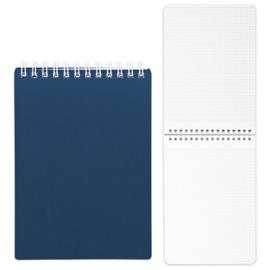 Без предъявления требований https://www.komus.ru/katalo g/bumaga-i-bumazhnye- izdeliya/bumazhnaya- produktsiya/bloknoty-i- biznes-tetradi/bloknoty-i- biznes-tetradi-formatov-a4-i- a5/bloknot-mikrovelvet-a5- 50-listov-sinij-v-kletku-na- spirali-130kh200-mm-/p/106347/?from=block-301- 4Без предъявления требований https://www.komus.ru/katalo g/bumaga-i-bumazhnye- izdeliya/bumazhnaya- produktsiya/bloknoty-i- biznes-tetradi/bloknoty-i- biznes-tetradi-formatov-a4-i- a5/bloknot-mikrovelvet-a5- 50-listov-sinij-v-kletku-na- spirali-130kh200-mm-/p/106347/?from=block-301- 4Без предъявления требований https://www.komus.ru/katalo g/bumaga-i-bumazhnye- izdeliya/bumazhnaya- produktsiya/bloknoty-i- biznes-tetradi/bloknoty-i- biznes-tetradi-formatov-a4-i- a5/bloknot-mikrovelvet-a5- 50-listov-sinij-v-kletku-na- spirali-130kh200-mm-/p/106347/?from=block-301- 4Без предъявления требований https://www.komus.ru/katalo g/bumaga-i-bumazhnye- izdeliya/bumazhnaya- produktsiya/bloknoty-i- biznes-tetradi/bloknoty-i- biznes-tetradi-formatov-a4-i- a5/bloknot-mikrovelvet-a5- 50-listov-sinij-v-kletku-na- spirali-130kh200-mm-/p/106347/?from=block-301- 4Без предъявления требований https://www.komus.ru/katalo g/bumaga-i-bumazhnye- izdeliya/bumazhnaya- produktsiya/bloknoty-i- biznes-tetradi/bloknoty-i- biznes-tetradi-formatov-a4-i- a5/bloknot-mikrovelvet-a5- 50-listov-sinij-v-kletku-na- spirali-130kh200-mm-/p/106347/?from=block-301- 4шт.шт.шт.шт.2224Бумага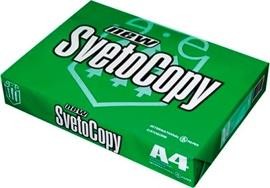 А4 белая 500 листов в пачке https://www.komus.ru/katalo g/bumaga-i-bumazhnye- izdeliya/bumaga-dlya- ofisnoj-tekhniki/formatnaya- bumaga/bumaga- formatnaya-belaya-dlya- ofisnoj-tekhniki/bumaga- dlya-ofisnoj-tekhniki- svetocopy-a4-marka-c-80-g- kv-m-500-listov-/p/13500/?from=block-301-2А4 белая 500 листов в пачке https://www.komus.ru/katalo g/bumaga-i-bumazhnye- izdeliya/bumaga-dlya- ofisnoj-tekhniki/formatnaya- bumaga/bumaga- formatnaya-belaya-dlya- ofisnoj-tekhniki/bumaga- dlya-ofisnoj-tekhniki- svetocopy-a4-marka-c-80-g- kv-m-500-listov-/p/13500/?from=block-301-2А4 белая 500 листов в пачке https://www.komus.ru/katalo g/bumaga-i-bumazhnye- izdeliya/bumaga-dlya- ofisnoj-tekhniki/formatnaya- bumaga/bumaga- formatnaya-belaya-dlya- ofisnoj-tekhniki/bumaga- dlya-ofisnoj-tekhniki- svetocopy-a4-marka-c-80-g- kv-m-500-listov-/p/13500/?from=block-301-2А4 белая 500 листов в пачке https://www.komus.ru/katalo g/bumaga-i-bumazhnye- izdeliya/bumaga-dlya- ofisnoj-tekhniki/formatnaya- bumaga/bumaga- formatnaya-belaya-dlya- ofisnoj-tekhniki/bumaga- dlya-ofisnoj-tekhniki- svetocopy-a4-marka-c-80-g- kv-m-500-listov-/p/13500/?from=block-301-2А4 белая 500 листов в пачке https://www.komus.ru/katalo g/bumaga-i-bumazhnye- izdeliya/bumaga-dlya- ofisnoj-tekhniki/formatnaya- bumaga/bumaga- formatnaya-belaya-dlya- ofisnoj-tekhniki/bumaga- dlya-ofisnoj-tekhniki- svetocopy-a4-marka-c-80-g- kv-m-500-listov-/p/13500/?from=block-301-2пачкапачкапачкапачка2/52/52/55Бумага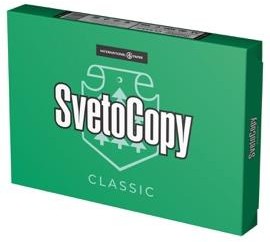 А3 белая 500 листов в пачке https://www.komus.ru/katalo g/bumaga-i-bumazhnye- izdeliya/bumaga-dlya- ofisnoj-tekhniki/formatnaya- bumaga/bumaga- formatnaya-belaya-dlya- ofisnoj-tekhniki/bumaga- dlya-ofisnoj-tekhniki- svetocopy-a3-marka-c-80-g- kv-m-500-listov-/p/28993/?from=block-123-1А3 белая 500 листов в пачке https://www.komus.ru/katalo g/bumaga-i-bumazhnye- izdeliya/bumaga-dlya- ofisnoj-tekhniki/formatnaya- bumaga/bumaga- formatnaya-belaya-dlya- ofisnoj-tekhniki/bumaga- dlya-ofisnoj-tekhniki- svetocopy-a3-marka-c-80-g- kv-m-500-listov-/p/28993/?from=block-123-1А3 белая 500 листов в пачке https://www.komus.ru/katalo g/bumaga-i-bumazhnye- izdeliya/bumaga-dlya- ofisnoj-tekhniki/formatnaya- bumaga/bumaga- formatnaya-belaya-dlya- ofisnoj-tekhniki/bumaga- dlya-ofisnoj-tekhniki- svetocopy-a3-marka-c-80-g- kv-m-500-listov-/p/28993/?from=block-123-1А3 белая 500 листов в пачке https://www.komus.ru/katalo g/bumaga-i-bumazhnye- izdeliya/bumaga-dlya- ofisnoj-tekhniki/formatnaya- bumaga/bumaga- formatnaya-belaya-dlya- ofisnoj-tekhniki/bumaga- dlya-ofisnoj-tekhniki- svetocopy-a3-marka-c-80-g- kv-m-500-listov-/p/28993/?from=block-123-1А3 белая 500 листов в пачке https://www.komus.ru/katalo g/bumaga-i-bumazhnye- izdeliya/bumaga-dlya- ofisnoj-tekhniki/formatnaya- bumaga/bumaga- formatnaya-belaya-dlya- ofisnoj-tekhniki/bumaga- dlya-ofisnoj-tekhniki- svetocopy-a3-marka-c-80-g- kv-m-500-listov-/p/28993/?from=block-123-1пачкапачкапачкапачка1/51/51/56USB флешка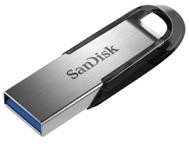 не менее 8 Гб https://cg26.ru/catalog/acces sory/flesh_karty_usb_nakopi teli/307552/не менее 8 Гб https://cg26.ru/catalog/acces sory/flesh_karty_usb_nakopi teli/307552/не менее 8 Гб https://cg26.ru/catalog/acces sory/flesh_karty_usb_nakopi teli/307552/не менее 8 Гб https://cg26.ru/catalog/acces sory/flesh_karty_usb_nakopi teli/307552/не менее 8 Гб https://cg26.ru/catalog/acces sory/flesh_karty_usb_nakopi teli/307552/шт.шт.шт.шт.111РАСХОДНЫЕ МАТЕРИАЛЫ, ОБОРУДОВАНИЕ И ИНСТРУМЕНТЫ, КОТОРЫЕУЧАСТНИКИ ДОЛЖНЫ ИМЕТЬ ПРИ СЕБЕРАСХОДНЫЕ МАТЕРИАЛЫ, ОБОРУДОВАНИЕ И ИНСТРУМЕНТЫ, КОТОРЫЕУЧАСТНИКИ ДОЛЖНЫ ИМЕТЬ ПРИ СЕБЕРАСХОДНЫЕ МАТЕРИАЛЫ, ОБОРУДОВАНИЕ И ИНСТРУМЕНТЫ, КОТОРЫЕУЧАСТНИКИ ДОЛЖНЫ ИМЕТЬ ПРИ СЕБЕРАСХОДНЫЕ МАТЕРИАЛЫ, ОБОРУДОВАНИЕ И ИНСТРУМЕНТЫ, КОТОРЫЕУЧАСТНИКИ ДОЛЖНЫ ИМЕТЬ ПРИ СЕБЕРАСХОДНЫЕ МАТЕРИАЛЫ, ОБОРУДОВАНИЕ И ИНСТРУМЕНТЫ, КОТОРЫЕУЧАСТНИКИ ДОЛЖНЫ ИМЕТЬ ПРИ СЕБЕРАСХОДНЫЕ МАТЕРИАЛЫ, ОБОРУДОВАНИЕ И ИНСТРУМЕНТЫ, КОТОРЫЕУЧАСТНИКИ ДОЛЖНЫ ИМЕТЬ ПРИ СЕБЕРАСХОДНЫЕ МАТЕРИАЛЫ, ОБОРУДОВАНИЕ И ИНСТРУМЕНТЫ, КОТОРЫЕУЧАСТНИКИ ДОЛЖНЫ ИМЕТЬ ПРИ СЕБЕРАСХОДНЫЕ МАТЕРИАЛЫ, ОБОРУДОВАНИЕ И ИНСТРУМЕНТЫ, КОТОРЫЕУЧАСТНИКИ ДОЛЖНЫ ИМЕТЬ ПРИ СЕБЕРАСХОДНЫЕ МАТЕРИАЛЫ, ОБОРУДОВАНИЕ И ИНСТРУМЕНТЫ, КОТОРЫЕУЧАСТНИКИ ДОЛЖНЫ ИМЕТЬ ПРИ СЕБЕРАСХОДНЫЕ МАТЕРИАЛЫ, ОБОРУДОВАНИЕ И ИНСТРУМЕНТЫ, КОТОРЫЕУЧАСТНИКИ ДОЛЖНЫ ИМЕТЬ ПРИ СЕБЕРАСХОДНЫЕ МАТЕРИАЛЫ, ОБОРУДОВАНИЕ И ИНСТРУМЕНТЫ, КОТОРЫЕУЧАСТНИКИ ДОЛЖНЫ ИМЕТЬ ПРИ СЕБЕРАСХОДНЫЕ МАТЕРИАЛЫ, ОБОРУДОВАНИЕ И ИНСТРУМЕНТЫ, КОТОРЫЕУЧАСТНИКИ ДОЛЖНЫ ИМЕТЬ ПРИ СЕБЕРАСХОДНЫЕ МАТЕРИАЛЫ, ОБОРУДОВАНИЕ И ИНСТРУМЕНТЫ, КОТОРЫЕУЧАСТНИКИ ДОЛЖНЫ ИМЕТЬ ПРИ СЕБЕРАСХОДНЫЕ МАТЕРИАЛЫ, ОБОРУДОВАНИЕ И ИНСТРУМЕНТЫ, КОТОРЫЕУЧАСТНИКИ ДОЛЖНЫ ИМЕТЬ ПРИ СЕБЕРАСХОДНЫЕ МАТЕРИАЛЫ, ОБОРУДОВАНИЕ И ИНСТРУМЕНТЫ, КОТОРЫЕУЧАСТНИКИ ДОЛЖНЫ ИМЕТЬ ПРИ СЕБЕРАСХОДНЫЕ МАТЕРИАЛЫ, ОБОРУДОВАНИЕ И ИНСТРУМЕНТЫ, КОТОРЫЕУЧАСТНИКИ ДОЛЖНЫ ИМЕТЬ ПРИ СЕБЕРАСХОДНЫЕ МАТЕРИАЛЫ, ОБОРУДОВАНИЕ И ИНСТРУМЕНТЫ, КОТОРЫЕУЧАСТНИКИ ДОЛЖНЫ ИМЕТЬ ПРИ СЕБЕРАСХОДНЫЕ МАТЕРИАЛЫ, ОБОРУДОВАНИЕ И ИНСТРУМЕНТЫ, КОТОРЫЕУЧАСТНИКИ ДОЛЖНЫ ИМЕТЬ ПРИ СЕБЕНЕТНЕТНЕТНЕТНЕТНЕТНЕТНЕТНЕТНЕТНЕТНЕТНЕТНЕТНЕТНЕТНЕТНЕТРАСХОДНЫЕ МАТЕРИАЛЫ И ОБОРУДОВАНИЕ, ЗАПРЕЩЕННЫЕ НАПЛОЩАДКЕРАСХОДНЫЕ МАТЕРИАЛЫ И ОБОРУДОВАНИЕ, ЗАПРЕЩЕННЫЕ НАПЛОЩАДКЕРАСХОДНЫЕ МАТЕРИАЛЫ И ОБОРУДОВАНИЕ, ЗАПРЕЩЕННЫЕ НАПЛОЩАДКЕРАСХОДНЫЕ МАТЕРИАЛЫ И ОБОРУДОВАНИЕ, ЗАПРЕЩЕННЫЕ НАПЛОЩАДКЕРАСХОДНЫЕ МАТЕРИАЛЫ И ОБОРУДОВАНИЕ, ЗАПРЕЩЕННЫЕ НАПЛОЩАДКЕРАСХОДНЫЕ МАТЕРИАЛЫ И ОБОРУДОВАНИЕ, ЗАПРЕЩЕННЫЕ НАПЛОЩАДКЕРАСХОДНЫЕ МАТЕРИАЛЫ И ОБОРУДОВАНИЕ, ЗАПРЕЩЕННЫЕ НАПЛОЩАДКЕРАСХОДНЫЕ МАТЕРИАЛЫ И ОБОРУДОВАНИЕ, ЗАПРЕЩЕННЫЕ НАПЛОЩАДКЕРАСХОДНЫЕ МАТЕРИАЛЫ И ОБОРУДОВАНИЕ, ЗАПРЕЩЕННЫЕ НАПЛОЩАДКЕРАСХОДНЫЕ МАТЕРИАЛЫ И ОБОРУДОВАНИЕ, ЗАПРЕЩЕННЫЕ НАПЛОЩАДКЕРАСХОДНЫЕ МАТЕРИАЛЫ И ОБОРУДОВАНИЕ, ЗАПРЕЩЕННЫЕ НАПЛОЩАДКЕРАСХОДНЫЕ МАТЕРИАЛЫ И ОБОРУДОВАНИЕ, ЗАПРЕЩЕННЫЕ НАПЛОЩАДКЕРАСХОДНЫЕ МАТЕРИАЛЫ И ОБОРУДОВАНИЕ, ЗАПРЕЩЕННЫЕ НАПЛОЩАДКЕРАСХОДНЫЕ МАТЕРИАЛЫ И ОБОРУДОВАНИЕ, ЗАПРЕЩЕННЫЕ НАПЛОЩАДКЕРАСХОДНЫЕ МАТЕРИАЛЫ И ОБОРУДОВАНИЕ, ЗАПРЕЩЕННЫЕ НАПЛОЩАДКЕРАСХОДНЫЕ МАТЕРИАЛЫ И ОБОРУДОВАНИЕ, ЗАПРЕЩЕННЫЕ НАПЛОЩАДКЕРАСХОДНЫЕ МАТЕРИАЛЫ И ОБОРУДОВАНИЕ, ЗАПРЕЩЕННЫЕ НАПЛОЩАДКЕРАСХОДНЫЕ МАТЕРИАЛЫ И ОБОРУДОВАНИЕ, ЗАПРЕЩЕННЫЕ НАПЛОЩАДКЕ№ п/ пНаименован иеНаименован иеНаименован иеНаименован иеНаименование оборудования или инструмента, или мебелиТехнические характеристики оборудования, инструментов и ссылкана сайт производителя, поставщикаТехнические характеристики оборудования, инструментов и ссылкана сайт производителя, поставщикаТехнические характеристики оборудования, инструментов и ссылкана сайт производителя, поставщикаТехнические характеристики оборудования, инструментов и ссылкана сайт производителя, поставщикаТехнические характеристики оборудования, инструментов и ссылкана сайт производителя, поставщикаЕд. измеренияЕд. измеренияЕд. измеренияЕд. измеренияНеобход имое кол-воНеобход имое кол-воНеобход имое кол-во1USB флешкаUSB флешкаUSB флешкаUSB флешка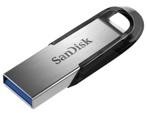 любая, кроме выданной организатором https://cg26.ru/catalog/acces sory/flesh_karty_usb_nakopiteli/307552/любая, кроме выданной организатором https://cg26.ru/catalog/acces sory/flesh_karty_usb_nakopiteli/307552/любая, кроме выданной организатором https://cg26.ru/catalog/acces sory/flesh_karty_usb_nakopiteli/307552/любая, кроме выданной организатором https://cg26.ru/catalog/acces sory/flesh_karty_usb_nakopiteli/307552/любая, кроме выданной организатором https://cg26.ru/catalog/acces sory/flesh_karty_usb_nakopiteli/307552/шт.шт.шт.шт.---ДОПОЛНИТЕЛЬНОЕ ОБОРУДОВАНИЕ, ИНСТРУМЕНТЫ, КОТОРОЕ МОЖЕТ ПРИВЕСТИ С СОБОЙ УЧАСТНИКДОПОЛНИТЕЛЬНОЕ ОБОРУДОВАНИЕ, ИНСТРУМЕНТЫ, КОТОРОЕ МОЖЕТ ПРИВЕСТИ С СОБОЙ УЧАСТНИКДОПОЛНИТЕЛЬНОЕ ОБОРУДОВАНИЕ, ИНСТРУМЕНТЫ, КОТОРОЕ МОЖЕТ ПРИВЕСТИ С СОБОЙ УЧАСТНИКДОПОЛНИТЕЛЬНОЕ ОБОРУДОВАНИЕ, ИНСТРУМЕНТЫ, КОТОРОЕ МОЖЕТ ПРИВЕСТИ С СОБОЙ УЧАСТНИКДОПОЛНИТЕЛЬНОЕ ОБОРУДОВАНИЕ, ИНСТРУМЕНТЫ, КОТОРОЕ МОЖЕТ ПРИВЕСТИ С СОБОЙ УЧАСТНИКДОПОЛНИТЕЛЬНОЕ ОБОРУДОВАНИЕ, ИНСТРУМЕНТЫ, КОТОРОЕ МОЖЕТ ПРИВЕСТИ С СОБОЙ УЧАСТНИКДОПОЛНИТЕЛЬНОЕ ОБОРУДОВАНИЕ, ИНСТРУМЕНТЫ, КОТОРОЕ МОЖЕТ ПРИВЕСТИ С СОБОЙ УЧАСТНИКДОПОЛНИТЕЛЬНОЕ ОБОРУДОВАНИЕ, ИНСТРУМЕНТЫ, КОТОРОЕ МОЖЕТ ПРИВЕСТИ С СОБОЙ УЧАСТНИКДОПОЛНИТЕЛЬНОЕ ОБОРУДОВАНИЕ, ИНСТРУМЕНТЫ, КОТОРОЕ МОЖЕТ ПРИВЕСТИ С СОБОЙ УЧАСТНИКДОПОЛНИТЕЛЬНОЕ ОБОРУДОВАНИЕ, ИНСТРУМЕНТЫ, КОТОРОЕ МОЖЕТ ПРИВЕСТИ С СОБОЙ УЧАСТНИКДОПОЛНИТЕЛЬНОЕ ОБОРУДОВАНИЕ, ИНСТРУМЕНТЫ, КОТОРОЕ МОЖЕТ ПРИВЕСТИ С СОБОЙ УЧАСТНИКДОПОЛНИТЕЛЬНОЕ ОБОРУДОВАНИЕ, ИНСТРУМЕНТЫ, КОТОРОЕ МОЖЕТ ПРИВЕСТИ С СОБОЙ УЧАСТНИКДОПОЛНИТЕЛЬНОЕ ОБОРУДОВАНИЕ, ИНСТРУМЕНТЫ, КОТОРОЕ МОЖЕТ ПРИВЕСТИ С СОБОЙ УЧАСТНИКДОПОЛНИТЕЛЬНОЕ ОБОРУДОВАНИЕ, ИНСТРУМЕНТЫ, КОТОРОЕ МОЖЕТ ПРИВЕСТИ С СОБОЙ УЧАСТНИКДОПОЛНИТЕЛЬНОЕ ОБОРУДОВАНИЕ, ИНСТРУМЕНТЫ, КОТОРОЕ МОЖЕТ ПРИВЕСТИ С СОБОЙ УЧАСТНИКДОПОЛНИТЕЛЬНОЕ ОБОРУДОВАНИЕ, ИНСТРУМЕНТЫ, КОТОРОЕ МОЖЕТ ПРИВЕСТИ С СОБОЙ УЧАСТНИКДОПОЛНИТЕЛЬНОЕ ОБОРУДОВАНИЕ, ИНСТРУМЕНТЫ, КОТОРОЕ МОЖЕТ ПРИВЕСТИ С СОБОЙ УЧАСТНИКДОПОЛНИТЕЛЬНОЕ ОБОРУДОВАНИЕ, ИНСТРУМЕНТЫ, КОТОРОЕ МОЖЕТ ПРИВЕСТИ С СОБОЙ УЧАСТНИК№ п/ пНаименован иеНаименован иеНаименован иеНаименован иеНаименование оборудования или инструмента, или мебелиТехнические характеристики оборудования, инструментов и ссылка на сайт производителя,поставщикаТехнические характеристики оборудования, инструментов и ссылка на сайт производителя,поставщикаТехнические характеристики оборудования, инструментов и ссылка на сайт производителя,поставщикаТехнические характеристики оборудования, инструментов и ссылка на сайт производителя,поставщикаТехнические характеристики оборудования, инструментов и ссылка на сайт производителя,поставщикаЕд. измеренияЕд. измеренияЕд. измеренияЕд. измеренияНеобход имое кол-воНеобход имое кол-воНеобход имое кол-во1МышьМышьМышьМышь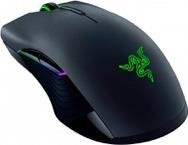 Оптическая проводная usb или беспроводная (тип беспроводной связи – радиоканал)По согласованию с главным экспертом https://www.mvideo.ru/prod ucts/mysh-besprovodnaya- logitech-m310-910-003986-50048209Оптическая проводная usb или беспроводная (тип беспроводной связи – радиоканал)По согласованию с главным экспертом https://www.mvideo.ru/prod ucts/mysh-besprovodnaya- logitech-m310-910-003986-50048209Оптическая проводная usb или беспроводная (тип беспроводной связи – радиоканал)По согласованию с главным экспертом https://www.mvideo.ru/prod ucts/mysh-besprovodnaya- logitech-m310-910-003986-50048209Оптическая проводная usb или беспроводная (тип беспроводной связи – радиоканал)По согласованию с главным экспертом https://www.mvideo.ru/prod ucts/mysh-besprovodnaya- logitech-m310-910-003986-50048209Оптическая проводная usb или беспроводная (тип беспроводной связи – радиоканал)По согласованию с главным экспертом https://www.mvideo.ru/prod ucts/mysh-besprovodnaya- logitech-m310-910-003986-50048209шт.шт.шт.шт.---2КлавиатураКлавиатураКлавиатураКлавиатура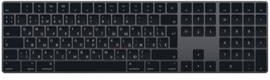 Только для стационарных ПК/ usbПо согласованию с главным экспертом https://www.mvideo.ru/prod ucts/klaviatura-provodnaya- logitech-comfort-k280e-920-005215-50048696Только для стационарных ПК/ usbПо согласованию с главным экспертом https://www.mvideo.ru/prod ucts/klaviatura-provodnaya- logitech-comfort-k280e-920-005215-50048696Только для стационарных ПК/ usbПо согласованию с главным экспертом https://www.mvideo.ru/prod ucts/klaviatura-provodnaya- logitech-comfort-k280e-920-005215-50048696Только для стационарных ПК/ usbПо согласованию с главным экспертом https://www.mvideo.ru/prod ucts/klaviatura-provodnaya- logitech-comfort-k280e-920-005215-50048696Только для стационарных ПК/ usbПо согласованию с главным экспертом https://www.mvideo.ru/prod ucts/klaviatura-provodnaya- logitech-comfort-k280e-920-005215-50048696шт.шт.шт.шт.---3Личный слуховой аппаратЛичный слуховой аппаратЛичный слуховой аппаратЛичный слуховой аппарат4Личное ручное увеличивающ ее устройство,Личное ручное увеличивающ ее устройство,Личное ручное увеличивающ ее устройство,Личное ручное увеличивающ ее устройство,5Личную клавиатуру с кодом Брайля.Личную клавиатуру с кодом Брайля.Личную клавиатуру с кодом Брайля.Личную клавиатуру с кодом Брайля.6Специальное кресло- коляскуСпециальное кресло- коляскуСпециальное кресло- коляскуСпециальное кресло- коляскуОБОРУДОВАНИЕ НА 1-ГО ЭКСПЕРТАОБОРУДОВАНИЕ НА 1-ГО ЭКСПЕРТАОБОРУДОВАНИЕ НА 1-ГО ЭКСПЕРТАОБОРУДОВАНИЕ НА 1-ГО ЭКСПЕРТАОБОРУДОВАНИЕ НА 1-ГО ЭКСПЕРТАОБОРУДОВАНИЕ НА 1-ГО ЭКСПЕРТАОБОРУДОВАНИЕ НА 1-ГО ЭКСПЕРТАОБОРУДОВАНИЕ НА 1-ГО ЭКСПЕРТАОБОРУДОВАНИЕ НА 1-ГО ЭКСПЕРТАОБОРУДОВАНИЕ НА 1-ГО ЭКСПЕРТАОБОРУДОВАНИЕ НА 1-ГО ЭКСПЕРТАОБОРУДОВАНИЕ НА 1-ГО ЭКСПЕРТАОБОРУДОВАНИЕ НА 1-ГО ЭКСПЕРТАОБОРУДОВАНИЕ НА 1-ГО ЭКСПЕРТАОБОРУДОВАНИЕ НА 1-ГО ЭКСПЕРТАОБОРУДОВАНИЕ НА 1-ГО ЭКСПЕРТАОБОРУДОВАНИЕ НА 1-ГО ЭКСПЕРТАОБОРУДОВАНИЕ НА 1-ГО ЭКСПЕРТАОборудование, инструменты, ПО, мебель для экспертовОборудование, инструменты, ПО, мебель для экспертовОборудование, инструменты, ПО, мебель для экспертовОборудование, инструменты, ПО, мебель для экспертовОборудование, инструменты, ПО, мебель для экспертовОборудование, инструменты, ПО, мебель для экспертовОборудование, инструменты, ПО, мебель для экспертовОборудование, инструменты, ПО, мебель для экспертовОборудование, инструменты, ПО, мебель для экспертовОборудование, инструменты, ПО, мебель для экспертовОборудование, инструменты, ПО, мебель для экспертовОборудование, инструменты, ПО, мебель для экспертовОборудование, инструменты, ПО, мебель для экспертовОборудование, инструменты, ПО, мебель для экспертовОборудование, инструменты, ПО, мебель для экспертовОборудование, инструменты, ПО, мебель для экспертовОборудование, инструменты, ПО, мебель для экспертовОборудование, инструменты, ПО, мебель для экспертов№ п/ пНаименован иеНаименован иеНаименован иеНаименован иеНаименование оборудования или инструмента, или мебелиНаименование оборудования или инструмента, или мебелиНаименование оборудования или инструмента, или мебелиТехнические характеристики оборудования, инструментов и ссылка на сайт производителя,поставщикаТехнические характеристики оборудования, инструментов и ссылка на сайт производителя,поставщикаТехнические характеристики оборудования, инструментов и ссылка на сайт производителя,поставщикаТехнические характеристики оборудования, инструментов и ссылка на сайт производителя,поставщикаТехнические характеристики оборудования, инструментов и ссылка на сайт производителя,поставщикаЕд. измеренияЕд. измеренияЕд. измеренияЕд. измеренияНеобход имое кол-во1СтолСтолСтолСтол(ШхГхВ) 1400х600х750https://www.technohit.ru/cat alog/pismennye- stoly/9083/stol-pismennyj-argo-a-003/380179/(ШхГхВ) 1400х600х750https://www.technohit.ru/cat alog/pismennye- stoly/9083/stol-pismennyj-argo-a-003/380179/(ШхГхВ) 1400х600х750https://www.technohit.ru/cat alog/pismennye- stoly/9083/stol-pismennyj-argo-a-003/380179/(ШхГхВ) 1400х600х750https://www.technohit.ru/cat alog/pismennye- stoly/9083/stol-pismennyj-argo-a-003/380179/(ШхГхВ) 1400х600х750https://www.technohit.ru/cat alog/pismennye- stoly/9083/stol-pismennyj-argo-a-003/380179/шт.шт.шт.шт.3/52СтулСтулСтулСтул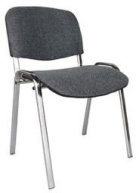 Без предъявления требований https://meb-biz.ru/catalog/product/chair_ fro m_cloth_grey_tc_2_hrom/Без предъявления требований https://meb-biz.ru/catalog/product/chair_ fro m_cloth_grey_tc_2_hrom/Без предъявления требований https://meb-biz.ru/catalog/product/chair_ fro m_cloth_grey_tc_2_hrom/Без предъявления требований https://meb-biz.ru/catalog/product/chair_ fro m_cloth_grey_tc_2_hrom/Без предъявления требований https://meb-biz.ru/catalog/product/chair_ fro m_cloth_grey_tc_2_hrom/шт.шт.шт.шт.13Компьютер или НоутбукКомпьютер или НоутбукКомпьютер или НоутбукКомпьютер или Ноутбук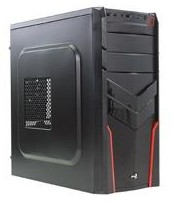 Процессор не ниже i5, видеокарта не хуже Nvidia 1050TI/1060, оперативная память не ниже 8гб, Microsoft Windows 10 х 64 https://digital- razor.ru/game_computers/pe rformance/digitalrazor-perfomance-6-1/Процессор не ниже i5, видеокарта не хуже Nvidia 1050TI/1060, оперативная память не ниже 8гб, Microsoft Windows 10 х 64 https://digital- razor.ru/game_computers/pe rformance/digitalrazor-perfomance-6-1/Процессор не ниже i5, видеокарта не хуже Nvidia 1050TI/1060, оперативная память не ниже 8гб, Microsoft Windows 10 х 64 https://digital- razor.ru/game_computers/pe rformance/digitalrazor-perfomance-6-1/Процессор не ниже i5, видеокарта не хуже Nvidia 1050TI/1060, оперативная память не ниже 8гб, Microsoft Windows 10 х 64 https://digital- razor.ru/game_computers/pe rformance/digitalrazor-perfomance-6-1/Процессор не ниже i5, видеокарта не хуже Nvidia 1050TI/1060, оперативная память не ниже 8гб, Microsoft Windows 10 х 64 https://digital- razor.ru/game_computers/pe rformance/digitalrazor-perfomance-6-1/шт.шт.шт.шт.1/54КлавиатураКлавиатураКлавиатураКлавиатураТолько для стационарных ПК/ usb https://www.mvideo.ru/prod ucts/klaviatura-provodnaya-logitech-comfort-k280e-920- 005215-50048696Только для стационарных ПК/ usb https://www.mvideo.ru/prod ucts/klaviatura-provodnaya-logitech-comfort-k280e-920- 005215-50048696Только для стационарных ПК/ usb https://www.mvideo.ru/prod ucts/klaviatura-provodnaya-logitech-comfort-k280e-920- 005215-50048696Только для стационарных ПК/ usb https://www.mvideo.ru/prod ucts/klaviatura-provodnaya-logitech-comfort-k280e-920- 005215-50048696Только для стационарных ПК/ usb https://www.mvideo.ru/prod ucts/klaviatura-provodnaya-logitech-comfort-k280e-920- 005215-50048696шт.шт.шт.шт.1/55МышьМышьМышьМышьОптическая проводная usb или беспроводная (тип беспроводной связи – радиоканал) https://www.mvideo.ru/prod ucts/mysh-besprovodnaya- logitech-m310-910-003986-50048209Оптическая проводная usb или беспроводная (тип беспроводной связи – радиоканал) https://www.mvideo.ru/prod ucts/mysh-besprovodnaya- logitech-m310-910-003986-50048209Оптическая проводная usb или беспроводная (тип беспроводной связи – радиоканал) https://www.mvideo.ru/prod ucts/mysh-besprovodnaya- logitech-m310-910-003986-50048209Оптическая проводная usb или беспроводная (тип беспроводной связи – радиоканал) https://www.mvideo.ru/prod ucts/mysh-besprovodnaya- logitech-m310-910-003986-50048209Оптическая проводная usb или беспроводная (тип беспроводной связи – радиоканал) https://www.mvideo.ru/prod ucts/mysh-besprovodnaya- logitech-m310-910-003986-50048209шт.шт.шт.шт.1/56МониторМониторМониторМониторТолько для стационарных ПК (21 дюйм) https://www.mvideo.ru/products/monitor-philips- 223v7qdsb-00-30046215Только для стационарных ПК (21 дюйм) https://www.mvideo.ru/products/monitor-philips- 223v7qdsb-00-30046215Только для стационарных ПК (21 дюйм) https://www.mvideo.ru/products/monitor-philips- 223v7qdsb-00-30046215Только для стационарных ПК (21 дюйм) https://www.mvideo.ru/products/monitor-philips- 223v7qdsb-00-30046215Только для стационарных ПК (21 дюйм) https://www.mvideo.ru/products/monitor-philips- 223v7qdsb-00-30046215шт.шт.шт.шт.1/57Сетевые фильтрыСетевые фильтрыСетевые фильтрыСетевые фильтрыДлина кабеля не менее 3х метровКоличество розеток не менее 6 шт https://www.komus.ru/katalo g/tekhnika/kompyutery-i- periferiya/silovoe- oborudovanie/setevye- filtry/setevoj-filtr-zis-pilot-s- 6-rozetok-5-metrov/p/77446/Длина кабеля не менее 3х метровКоличество розеток не менее 6 шт https://www.komus.ru/katalo g/tekhnika/kompyutery-i- periferiya/silovoe- oborudovanie/setevye- filtry/setevoj-filtr-zis-pilot-s- 6-rozetok-5-metrov/p/77446/Длина кабеля не менее 3х метровКоличество розеток не менее 6 шт https://www.komus.ru/katalo g/tekhnika/kompyutery-i- periferiya/silovoe- oborudovanie/setevye- filtry/setevoj-filtr-zis-pilot-s- 6-rozetok-5-metrov/p/77446/Длина кабеля не менее 3х метровКоличество розеток не менее 6 шт https://www.komus.ru/katalo g/tekhnika/kompyutery-i- periferiya/silovoe- oborudovanie/setevye- filtry/setevoj-filtr-zis-pilot-s- 6-rozetok-5-metrov/p/77446/Длина кабеля не менее 3х метровКоличество розеток не менее 6 шт https://www.komus.ru/katalo g/tekhnika/kompyutery-i- periferiya/silovoe- oborudovanie/setevye- filtry/setevoj-filtr-zis-pilot-s- 6-rozetok-5-metrov/p/77446/шт.шт.шт.шт.1/58Текстовый редактор LibreOffice/MS OfficeТекстовый редактор LibreOffice/MS OfficeТекстовый редактор LibreOffice/MS OfficeТекстовый редактор LibreOffice/MS Officehttps://products.office.com/r u-ru/home https://ru.libreoffice.org/https://products.office.com/r u-ru/home https://ru.libreoffice.org/https://products.office.com/r u-ru/home https://ru.libreoffice.org/https://products.office.com/r u-ru/home https://ru.libreoffice.org/https://products.office.com/r u-ru/home https://ru.libreoffice.org/шт.шт.шт.шт.1РАСХОДНЫЕ МАТЕРИАЛЫ НА 1 ЭКСПЕРТАРАСХОДНЫЕ МАТЕРИАЛЫ НА 1 ЭКСПЕРТАРАСХОДНЫЕ МАТЕРИАЛЫ НА 1 ЭКСПЕРТАРАСХОДНЫЕ МАТЕРИАЛЫ НА 1 ЭКСПЕРТАРАСХОДНЫЕ МАТЕРИАЛЫ НА 1 ЭКСПЕРТАРАСХОДНЫЕ МАТЕРИАЛЫ НА 1 ЭКСПЕРТАРАСХОДНЫЕ МАТЕРИАЛЫ НА 1 ЭКСПЕРТАРАСХОДНЫЕ МАТЕРИАЛЫ НА 1 ЭКСПЕРТАРАСХОДНЫЕ МАТЕРИАЛЫ НА 1 ЭКСПЕРТАРАСХОДНЫЕ МАТЕРИАЛЫ НА 1 ЭКСПЕРТАРАСХОДНЫЕ МАТЕРИАЛЫ НА 1 ЭКСПЕРТАРАСХОДНЫЕ МАТЕРИАЛЫ НА 1 ЭКСПЕРТАРАСХОДНЫЕ МАТЕРИАЛЫ НА 1 ЭКСПЕРТАРАСХОДНЫЕ МАТЕРИАЛЫ НА 1 ЭКСПЕРТАРАСХОДНЫЕ МАТЕРИАЛЫ НА 1 ЭКСПЕРТАРАСХОДНЫЕ МАТЕРИАЛЫ НА 1 ЭКСПЕРТАРАСХОДНЫЕ МАТЕРИАЛЫ НА 1 ЭКСПЕРТАРАСХОДНЫЕ МАТЕРИАЛЫ НА 1 ЭКСПЕРТАРасходные материалыРасходные материалыРасходные материалыРасходные материалыРасходные материалыРасходные материалыРасходные материалыРасходные материалыРасходные материалыРасходные материалыРасходные материалыРасходные материалыРасходные материалыРасходные материалыРасходные материалыРасходные материалыРасходные материалыРасходные материалы№ п/ пНаименован иеНаименован иеНаименован иеНаименован иеНаименование оборудования или инструмента, или мебелиНаименование оборудования или инструмента, или мебелиНаименование оборудования или инструмента, или мебелиТехнические характеристики оборудования, инструментов и ссылка на сайт производителя,поставщикаТехнические характеристики оборудования, инструментов и ссылка на сайт производителя,поставщикаТехнические характеристики оборудования, инструментов и ссылка на сайт производителя,поставщикаТехнические характеристики оборудования, инструментов и ссылка на сайт производителя,поставщикаТехнические характеристики оборудования, инструментов и ссылка на сайт производителя,поставщикаЕд. измеренияЕд. измеренияЕд. измеренияЕд. измеренияНеобход имое кол-во1Бумага А4Бумага А4Бумага А4Бумага А4А4 белая 500 листов в пачке https://www.komus.ru/katalo g/bumaga-i-bumazhnye- izdeliya/bumaga-dlya- ofisnoj-tekhniki/formatnaya- bumaga/bumaga- formatnaya-belaya-dlya- ofisnoj-tekhniki/bumaga- dlya-ofisnoj-tekhniki- svetocopy-a4-marka-c-80-g- kv-m-500-listov-/p/13500/?from=block-301-2А4 белая 500 листов в пачке https://www.komus.ru/katalo g/bumaga-i-bumazhnye- izdeliya/bumaga-dlya- ofisnoj-tekhniki/formatnaya- bumaga/bumaga- formatnaya-belaya-dlya- ofisnoj-tekhniki/bumaga- dlya-ofisnoj-tekhniki- svetocopy-a4-marka-c-80-g- kv-m-500-listov-/p/13500/?from=block-301-2А4 белая 500 листов в пачке https://www.komus.ru/katalo g/bumaga-i-bumazhnye- izdeliya/bumaga-dlya- ofisnoj-tekhniki/formatnaya- bumaga/bumaga- formatnaya-belaya-dlya- ofisnoj-tekhniki/bumaga- dlya-ofisnoj-tekhniki- svetocopy-a4-marka-c-80-g- kv-m-500-listov-/p/13500/?from=block-301-2А4 белая 500 листов в пачке https://www.komus.ru/katalo g/bumaga-i-bumazhnye- izdeliya/bumaga-dlya- ofisnoj-tekhniki/formatnaya- bumaga/bumaga- formatnaya-belaya-dlya- ofisnoj-tekhniki/bumaga- dlya-ofisnoj-tekhniki- svetocopy-a4-marka-c-80-g- kv-m-500-listov-/p/13500/?from=block-301-2А4 белая 500 листов в пачке https://www.komus.ru/katalo g/bumaga-i-bumazhnye- izdeliya/bumaga-dlya- ofisnoj-tekhniki/formatnaya- bumaga/bumaga- formatnaya-belaya-dlya- ofisnoj-tekhniki/bumaga- dlya-ofisnoj-tekhniki- svetocopy-a4-marka-c-80-g- kv-m-500-listov-/p/13500/?from=block-301-2пачкапачкапачкапачка1/52Ручка шариковаяРучка шариковаяРучка шариковаяРучка шариковаяБез предъявления требований https://www.komus.ru/katalo g/ruchki-karandashi- markery/sharikovye- ruchki/sharikovye- neavtomaticheskie- ruchki/ruchka-sharikovaya- odnorazovaya-unimax-eeco- sinyaya-tolshhina-linii-0-5-mm-/p/722462/?from=block- 301-12Без предъявления требований https://www.komus.ru/katalo g/ruchki-karandashi- markery/sharikovye- ruchki/sharikovye- neavtomaticheskie- ruchki/ruchka-sharikovaya- odnorazovaya-unimax-eeco- sinyaya-tolshhina-linii-0-5-mm-/p/722462/?from=block- 301-12Без предъявления требований https://www.komus.ru/katalo g/ruchki-karandashi- markery/sharikovye- ruchki/sharikovye- neavtomaticheskie- ruchki/ruchka-sharikovaya- odnorazovaya-unimax-eeco- sinyaya-tolshhina-linii-0-5-mm-/p/722462/?from=block- 301-12Без предъявления требований https://www.komus.ru/katalo g/ruchki-karandashi- markery/sharikovye- ruchki/sharikovye- neavtomaticheskie- ruchki/ruchka-sharikovaya- odnorazovaya-unimax-eeco- sinyaya-tolshhina-linii-0-5-mm-/p/722462/?from=block- 301-12Без предъявления требований https://www.komus.ru/katalo g/ruchki-karandashi- markery/sharikovye- ruchki/sharikovye- neavtomaticheskie- ruchki/ruchka-sharikovaya- odnorazovaya-unimax-eeco- sinyaya-tolshhina-linii-0-5-mm-/p/722462/?from=block- 301-12шт.шт.шт.шт.23Степлер со скобамиСтеплер со скобамиСтеплер со скобамиСтеплер со скобами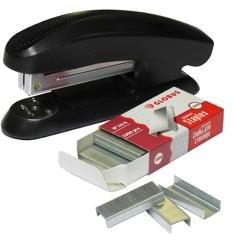 До 25 листов https://www.komus.ru/katalo g/kantstovary/steplery-i- skoby/steplery-do-25- listov/stepler-attache-8215- do-25-listov-chernyj/p/159009/?from=blo ck-301-1До 25 листов https://www.komus.ru/katalo g/kantstovary/steplery-i- skoby/steplery-do-25- listov/stepler-attache-8215- do-25-listov-chernyj/p/159009/?from=blo ck-301-1До 25 листов https://www.komus.ru/katalo g/kantstovary/steplery-i- skoby/steplery-do-25- listov/stepler-attache-8215- do-25-listov-chernyj/p/159009/?from=blo ck-301-1До 25 листов https://www.komus.ru/katalo g/kantstovary/steplery-i- skoby/steplery-do-25- listov/stepler-attache-8215- do-25-listov-chernyj/p/159009/?from=blo ck-301-1До 25 листов https://www.komus.ru/katalo g/kantstovary/steplery-i- skoby/steplery-do-25- listov/stepler-attache-8215- do-25-listov-chernyj/p/159009/?from=blo ck-301-1шт.шт.шт.шт.2/54Скрепки канцелярскиеСкрепки канцелярскиеСкрепки канцелярскиеСкрепки канцелярские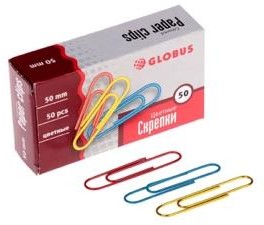 Без предъявления требований https://www.komus.ru/katalo g/kantstovary/kantselyarskie- melochi/skrepki/skrepki- attache-tsvetnye- metallicheskie-s- polimernym-pokrytiem-28- mm-100-shtuk-v-upakovke-/p/115673/?from=block-301- 5Без предъявления требований https://www.komus.ru/katalo g/kantstovary/kantselyarskie- melochi/skrepki/skrepki- attache-tsvetnye- metallicheskie-s- polimernym-pokrytiem-28- mm-100-shtuk-v-upakovke-/p/115673/?from=block-301- 5Без предъявления требований https://www.komus.ru/katalo g/kantstovary/kantselyarskie- melochi/skrepki/skrepki- attache-tsvetnye- metallicheskie-s- polimernym-pokrytiem-28- mm-100-shtuk-v-upakovke-/p/115673/?from=block-301- 5Без предъявления требований https://www.komus.ru/katalo g/kantstovary/kantselyarskie- melochi/skrepki/skrepki- attache-tsvetnye- metallicheskie-s- polimernym-pokrytiem-28- mm-100-shtuk-v-upakovke-/p/115673/?from=block-301- 5Без предъявления требований https://www.komus.ru/katalo g/kantstovary/kantselyarskie- melochi/skrepki/skrepki- attache-tsvetnye- metallicheskie-s- polimernym-pokrytiem-28- mm-100-shtuk-v-upakovke-/p/115673/?from=block-301- 5упак.упак.упак.упак.1/55Файлы А4Файлы А4Файлы А4Файлы А4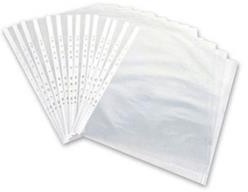 100 штук в упаковке https://www.komus.ru/katalo g/papki-i-sistemy- arkhivatsii/fajly-i-papki- fajlovye/fajly-vkladyshi- plotnye-ot-35mkm/fajl- vkladysh-attache-a4-40- mkm-gladkij-prozrachnyj- 100-shtuk-v- upakovke/p/142363/?from=block-123-2100 штук в упаковке https://www.komus.ru/katalo g/papki-i-sistemy- arkhivatsii/fajly-i-papki- fajlovye/fajly-vkladyshi- plotnye-ot-35mkm/fajl- vkladysh-attache-a4-40- mkm-gladkij-prozrachnyj- 100-shtuk-v- upakovke/p/142363/?from=block-123-2100 штук в упаковке https://www.komus.ru/katalo g/papki-i-sistemy- arkhivatsii/fajly-i-papki- fajlovye/fajly-vkladyshi- plotnye-ot-35mkm/fajl- vkladysh-attache-a4-40- mkm-gladkij-prozrachnyj- 100-shtuk-v- upakovke/p/142363/?from=block-123-2100 штук в упаковке https://www.komus.ru/katalo g/papki-i-sistemy- arkhivatsii/fajly-i-papki- fajlovye/fajly-vkladyshi- plotnye-ot-35mkm/fajl- vkladysh-attache-a4-40- mkm-gladkij-prozrachnyj- 100-shtuk-v- upakovke/p/142363/?from=block-123-2100 штук в упаковке https://www.komus.ru/katalo g/papki-i-sistemy- arkhivatsii/fajly-i-papki- fajlovye/fajly-vkladyshi- plotnye-ot-35mkm/fajl- vkladysh-attache-a4-40- mkm-gladkij-prozrachnyj- 100-shtuk-v- upakovke/p/142363/?from=block-123-2упак.упак.упак.упак.1/56МаркерыМаркерыМаркерыМаркеры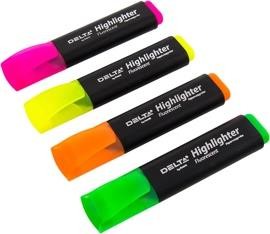 Без предъявления требований https://www.komus.ru/katalo g/ruchki-karandashi- markery/tekstovydeliteli/nab or-tekstovydelitelej-attache- economy-uno-tolshhina-linii- 1-4-mm-4-tsveta-zheltyj- zelenyj-oranzhevyj-rozovyj-/p/892707/?from=block-301- 8Без предъявления требований https://www.komus.ru/katalo g/ruchki-karandashi- markery/tekstovydeliteli/nab or-tekstovydelitelej-attache- economy-uno-tolshhina-linii- 1-4-mm-4-tsveta-zheltyj- zelenyj-oranzhevyj-rozovyj-/p/892707/?from=block-301- 8Без предъявления требований https://www.komus.ru/katalo g/ruchki-karandashi- markery/tekstovydeliteli/nab or-tekstovydelitelej-attache- economy-uno-tolshhina-linii- 1-4-mm-4-tsveta-zheltyj- zelenyj-oranzhevyj-rozovyj-/p/892707/?from=block-301- 8Без предъявления требований https://www.komus.ru/katalo g/ruchki-karandashi- markery/tekstovydeliteli/nab or-tekstovydelitelej-attache- economy-uno-tolshhina-linii- 1-4-mm-4-tsveta-zheltyj- zelenyj-oranzhevyj-rozovyj-/p/892707/?from=block-301- 8Без предъявления требований https://www.komus.ru/katalo g/ruchki-karandashi- markery/tekstovydeliteli/nab or-tekstovydelitelej-attache- economy-uno-tolshhina-linii- 1-4-mm-4-tsveta-zheltyj- zelenyj-oranzhevyj-rozovyj-/p/892707/?from=block-301- 8шт.шт.шт.шт.2/57Нож канцелярскийНож канцелярскийНож канцелярскийНож канцелярский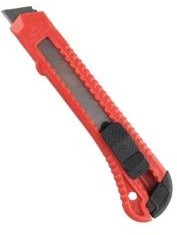 Без предъявления требований https://www.komus.ru/katalo g/katalog- instrumentov/ruchnoj- instrument/rezhushhij- instrument/nozhi- kantselyarskie/nozh- kantselyarskij-attache-18-mm-s- fiksatorom/p/15068/?from=block-123-10Без предъявления требований https://www.komus.ru/katalo g/katalog- instrumentov/ruchnoj- instrument/rezhushhij- instrument/nozhi- kantselyarskie/nozh- kantselyarskij-attache-18-mm-s- fiksatorom/p/15068/?from=block-123-10Без предъявления требований https://www.komus.ru/katalo g/katalog- instrumentov/ruchnoj- instrument/rezhushhij- instrument/nozhi- kantselyarskie/nozh- kantselyarskij-attache-18-mm-s- fiksatorom/p/15068/?from=block-123-10Без предъявления требований https://www.komus.ru/katalo g/katalog- instrumentov/ruchnoj- instrument/rezhushhij- instrument/nozhi- kantselyarskie/nozh- kantselyarskij-attache-18-mm-s- fiksatorom/p/15068/?from=block-123-10Без предъявления требований https://www.komus.ru/katalo g/katalog- instrumentov/ruchnoj- instrument/rezhushhij- instrument/nozhi- kantselyarskie/nozh- kantselyarskij-attache-18-mm-s- fiksatorom/p/15068/?from=block-123-10шт.шт.шт.шт.1/58Ножницы канцелярскиеНожницы канцелярскиеНожницы канцелярскиеНожницы канцелярские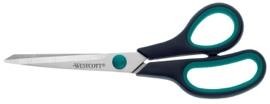 Без предъявления требований https://www.komus.ru/katalo g/kantstovary/kantselyarskie- nozhnitsy-i-nozhi/nozhnitsy- standartnye/nozhnitsy- komus-203-mm-s- plastikovymi- prorezinennymi- anatomicheskimi-ruchkami- chernogo-serogo-tsveta/p/159334/?from=bloc k-123-1Без предъявления требований https://www.komus.ru/katalo g/kantstovary/kantselyarskie- nozhnitsy-i-nozhi/nozhnitsy- standartnye/nozhnitsy- komus-203-mm-s- plastikovymi- prorezinennymi- anatomicheskimi-ruchkami- chernogo-serogo-tsveta/p/159334/?from=bloc k-123-1Без предъявления требований https://www.komus.ru/katalo g/kantstovary/kantselyarskie- nozhnitsy-i-nozhi/nozhnitsy- standartnye/nozhnitsy- komus-203-mm-s- plastikovymi- prorezinennymi- anatomicheskimi-ruchkami- chernogo-serogo-tsveta/p/159334/?from=bloc k-123-1Без предъявления требований https://www.komus.ru/katalo g/kantstovary/kantselyarskie- nozhnitsy-i-nozhi/nozhnitsy- standartnye/nozhnitsy- komus-203-mm-s- plastikovymi- prorezinennymi- anatomicheskimi-ruchkami- chernogo-serogo-tsveta/p/159334/?from=bloc k-123-1Без предъявления требований https://www.komus.ru/katalo g/kantstovary/kantselyarskie- nozhnitsy-i-nozhi/nozhnitsy- standartnye/nozhnitsy- komus-203-mm-s- plastikovymi- prorezinennymi- anatomicheskimi-ruchkami- chernogo-serogo-tsveta/p/159334/?from=bloc k-123-1шт.шт.шт.шт.1ОБЩАЯ ИНФРАСТРУКТУРА КОНКУРСНОЙ ПЛОЩАДКИОБЩАЯ ИНФРАСТРУКТУРА КОНКУРСНОЙ ПЛОЩАДКИОБЩАЯ ИНФРАСТРУКТУРА КОНКУРСНОЙ ПЛОЩАДКИОБЩАЯ ИНФРАСТРУКТУРА КОНКУРСНОЙ ПЛОЩАДКИОБЩАЯ ИНФРАСТРУКТУРА КОНКУРСНОЙ ПЛОЩАДКИОБЩАЯ ИНФРАСТРУКТУРА КОНКУРСНОЙ ПЛОЩАДКИОБЩАЯ ИНФРАСТРУКТУРА КОНКУРСНОЙ ПЛОЩАДКИОБЩАЯ ИНФРАСТРУКТУРА КОНКУРСНОЙ ПЛОЩАДКИОБЩАЯ ИНФРАСТРУКТУРА КОНКУРСНОЙ ПЛОЩАДКИОБЩАЯ ИНФРАСТРУКТУРА КОНКУРСНОЙ ПЛОЩАДКИОБЩАЯ ИНФРАСТРУКТУРА КОНКУРСНОЙ ПЛОЩАДКИОБЩАЯ ИНФРАСТРУКТУРА КОНКУРСНОЙ ПЛОЩАДКИОБЩАЯ ИНФРАСТРУКТУРА КОНКУРСНОЙ ПЛОЩАДКИОБЩАЯ ИНФРАСТРУКТУРА КОНКУРСНОЙ ПЛОЩАДКИОБЩАЯ ИНФРАСТРУКТУРА КОНКУРСНОЙ ПЛОЩАДКИОБЩАЯ ИНФРАСТРУКТУРА КОНКУРСНОЙ ПЛОЩАДКИОБЩАЯ ИНФРАСТРУКТУРА КОНКУРСНОЙ ПЛОЩАДКИОБЩАЯ ИНФРАСТРУКТУРА КОНКУРСНОЙ ПЛОЩАДКИДополнительное оборудование, средства индивидуальной защиты и т.п.Дополнительное оборудование, средства индивидуальной защиты и т.п.Дополнительное оборудование, средства индивидуальной защиты и т.п.Дополнительное оборудование, средства индивидуальной защиты и т.п.Дополнительное оборудование, средства индивидуальной защиты и т.п.Дополнительное оборудование, средства индивидуальной защиты и т.п.Дополнительное оборудование, средства индивидуальной защиты и т.п.Дополнительное оборудование, средства индивидуальной защиты и т.п.Дополнительное оборудование, средства индивидуальной защиты и т.п.Дополнительное оборудование, средства индивидуальной защиты и т.п.Дополнительное оборудование, средства индивидуальной защиты и т.п.Дополнительное оборудование, средства индивидуальной защиты и т.п.Дополнительное оборудование, средства индивидуальной защиты и т.п.Дополнительное оборудование, средства индивидуальной защиты и т.п.Дополнительное оборудование, средства индивидуальной защиты и т.п.Дополнительное оборудование, средства индивидуальной защиты и т.п.Дополнительное оборудование, средства индивидуальной защиты и т.п.Дополнительное оборудование, средства индивидуальной защиты и т.п.№ п/ пНаименован иеНаименован иеНаименован иеНаименован иеНаименование оборудования или инструмента, или мебелиНаименование оборудования или инструмента, или мебелиНаименование оборудования или инструмента, или мебелиТехнические характеристики оборудования, инструментов и ссылка на сайт производителя,поставщикаТехнические характеристики оборудования, инструментов и ссылка на сайт производителя,поставщикаТехнические характеристики оборудования, инструментов и ссылка на сайт производителя,поставщикаТехнические характеристики оборудования, инструментов и ссылка на сайт производителя,поставщикаТехнические характеристики оборудования, инструментов и ссылка на сайт производителя,поставщикаЕд. измеренияЕд. измеренияЕд. измеренияЕд. измеренияНеобход имое кол-во1Экран (жк- панель)илиэкран+проект орЭкран (жк- панель)илиэкран+проект орЭкран (жк- панель)илиэкран+проект орЭкран (жк- панель)илиэкран+проект ор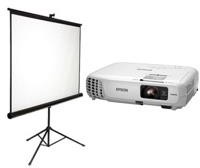 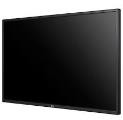 Без предъявления требований https://tehnoday.ru/catalog/te levizory_i_tsifrovoe_tv_new/televizory1/77540/Без предъявления требований https://tehnoday.ru/catalog/te levizory_i_tsifrovoe_tv_new/televizory1/77540/Без предъявления требований https://tehnoday.ru/catalog/te levizory_i_tsifrovoe_tv_new/televizory1/77540/Без предъявления требований https://tehnoday.ru/catalog/te levizory_i_tsifrovoe_tv_new/televizory1/77540/Без предъявления требований https://tehnoday.ru/catalog/te levizory_i_tsifrovoe_tv_new/televizory1/77540/шт.шт.шт.шт.12Стул офисныйСтул офисныйСтул офисныйСтул офисный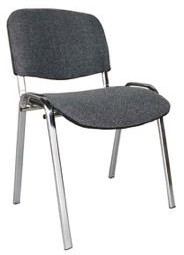 Без предъявления требований https://meb-biz.ru/catalog/product/chair_ fro m_cloth_grey_tc_2_hrom/Без предъявления требований https://meb-biz.ru/catalog/product/chair_ fro m_cloth_grey_tc_2_hrom/Без предъявления требований https://meb-biz.ru/catalog/product/chair_ fro m_cloth_grey_tc_2_hrom/Без предъявления требований https://meb-biz.ru/catalog/product/chair_ fro m_cloth_grey_tc_2_hrom/Без предъявления требований https://meb-biz.ru/catalog/product/chair_ fro m_cloth_grey_tc_2_hrom/шт.шт.шт.шт.73МФУМФУМФУМФУ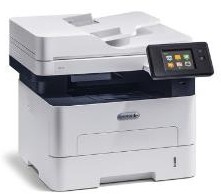 A3/A4, 20 стр / мин, 512Mb, цветное лазерное МФУ, двустор. печать, USB 2.0, сетевой https://www.mltrade.ru/catal og/Kyocera-Ecosys- M8124cidn-1102P43NL0-3- 24-12-ppm-A4-A3-15_1505423-078076.htmlA3/A4, 20 стр / мин, 512Mb, цветное лазерное МФУ, двустор. печать, USB 2.0, сетевой https://www.mltrade.ru/catal og/Kyocera-Ecosys- M8124cidn-1102P43NL0-3- 24-12-ppm-A4-A3-15_1505423-078076.htmlA3/A4, 20 стр / мин, 512Mb, цветное лазерное МФУ, двустор. печать, USB 2.0, сетевой https://www.mltrade.ru/catal og/Kyocera-Ecosys- M8124cidn-1102P43NL0-3- 24-12-ppm-A4-A3-15_1505423-078076.htmlA3/A4, 20 стр / мин, 512Mb, цветное лазерное МФУ, двустор. печать, USB 2.0, сетевой https://www.mltrade.ru/catal og/Kyocera-Ecosys- M8124cidn-1102P43NL0-3- 24-12-ppm-A4-A3-15_1505423-078076.htmlA3/A4, 20 стр / мин, 512Mb, цветное лазерное МФУ, двустор. печать, USB 2.0, сетевой https://www.mltrade.ru/catal og/Kyocera-Ecosys- M8124cidn-1102P43NL0-3- 24-12-ppm-A4-A3-15_1505423-078076.htmlшт.шт.шт.шт.24СтолСтолСтолСтол(ШхГхВ) 1400х600х755https://www.technohit.ru/cat alog/pismennye- stoly/9083/stol-pismennyj- argo-a-003/380179/(ШхГхВ) 1400х600х755https://www.technohit.ru/cat alog/pismennye- stoly/9083/stol-pismennyj- argo-a-003/380179/(ШхГхВ) 1400х600х755https://www.technohit.ru/cat alog/pismennye- stoly/9083/stol-pismennyj- argo-a-003/380179/(ШхГхВ) 1400х600х755https://www.technohit.ru/cat alog/pismennye- stoly/9083/stol-pismennyj- argo-a-003/380179/(ШхГхВ) 1400х600х755https://www.technohit.ru/cat alog/pismennye- stoly/9083/stol-pismennyj- argo-a-003/380179/шт.шт.шт.шт.15Огнетушитель углекислотны й ОУ-1Огнетушитель углекислотны й ОУ-1Огнетушитель углекислотны й ОУ-1Огнетушитель углекислотны й ОУ-1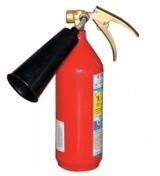 Класс В - 13 В https://www.tinko.ru/catalog/ product/023002/Класс В - 13 В https://www.tinko.ru/catalog/ product/023002/Класс В - 13 В https://www.tinko.ru/catalog/ product/023002/Класс В - 13 В https://www.tinko.ru/catalog/ product/023002/Класс В - 13 В https://www.tinko.ru/catalog/ product/023002/шт.шт.шт.шт.16Порошковый огнетушитель ОП-4Порошковый огнетушитель ОП-4Порошковый огнетушитель ОП-4Порошковый огнетушитель ОП-4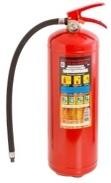 Класс В - 55 В Класс А - 2 Аhttps://www.tinko.ru/catalog/ product/023007/Класс В - 55 В Класс А - 2 Аhttps://www.tinko.ru/catalog/ product/023007/Класс В - 55 В Класс А - 2 Аhttps://www.tinko.ru/catalog/ product/023007/Класс В - 55 В Класс А - 2 Аhttps://www.tinko.ru/catalog/ product/023007/Класс В - 55 В Класс А - 2 Аhttps://www.tinko.ru/catalog/ product/023007/шт.шт.шт.шт.17Набор первой медицинской помощиНабор первой медицинской помощиНабор первой медицинской помощиНабор первой медицинской помощи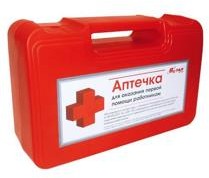 на усмотрение организатора https://apteka.ru/catalog/apte chka-pervoy-pomoshchi- fest-rabotnikam-sumka-0370-_58e3717f2ca25/на усмотрение организатора https://apteka.ru/catalog/apte chka-pervoy-pomoshchi- fest-rabotnikam-sumka-0370-_58e3717f2ca25/на усмотрение организатора https://apteka.ru/catalog/apte chka-pervoy-pomoshchi- fest-rabotnikam-sumka-0370-_58e3717f2ca25/на усмотрение организатора https://apteka.ru/catalog/apte chka-pervoy-pomoshchi- fest-rabotnikam-sumka-0370-_58e3717f2ca25/на усмотрение организатора https://apteka.ru/catalog/apte chka-pervoy-pomoshchi- fest-rabotnikam-sumka-0370-_58e3717f2ca25/шт.шт.шт.шт.18Мусорная корзинаМусорная корзинаМусорная корзинаМусорная корзина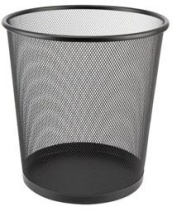 на усмотрение организатора https://www.komus.ru/katalo g/khozyajstvennye- tovary/meshki-i-emkosti- dlya-musora/emkosti-dlya- musora/korziny-dlya- bumag/korzina-dlya-musora- attache-17-l-metall- chernaya-29-5kh35-sm-/p/383312/?from=block-123- 1на усмотрение организатора https://www.komus.ru/katalo g/khozyajstvennye- tovary/meshki-i-emkosti- dlya-musora/emkosti-dlya- musora/korziny-dlya- bumag/korzina-dlya-musora- attache-17-l-metall- chernaya-29-5kh35-sm-/p/383312/?from=block-123- 1на усмотрение организатора https://www.komus.ru/katalo g/khozyajstvennye- tovary/meshki-i-emkosti- dlya-musora/emkosti-dlya- musora/korziny-dlya- bumag/korzina-dlya-musora- attache-17-l-metall- chernaya-29-5kh35-sm-/p/383312/?from=block-123- 1на усмотрение организатора https://www.komus.ru/katalo g/khozyajstvennye- tovary/meshki-i-emkosti- dlya-musora/emkosti-dlya- musora/korziny-dlya- bumag/korzina-dlya-musora- attache-17-l-metall- chernaya-29-5kh35-sm-/p/383312/?from=block-123- 1на усмотрение организатора https://www.komus.ru/katalo g/khozyajstvennye- tovary/meshki-i-emkosti- dlya-musora/emkosti-dlya- musora/korziny-dlya- bumag/korzina-dlya-musora- attache-17-l-metall- chernaya-29-5kh35-sm-/p/383312/?from=block-123- 1шт.шт.шт.шт.19Сетевые фильтрыСетевые фильтрыСетевые фильтрыСетевые фильтрыДлина кабеля не менее 3х метровКоличество розеток не менее 6 шт. https://www.komus.ru/katalo g/tekhnika/kompyutery-i- periferiya/silovoe- oborudovanie/setevye- filtry/setevoj-filtr-zis-pilot-s- 6-rozetok-5-metrov/p/77446/Длина кабеля не менее 3х метровКоличество розеток не менее 6 шт. https://www.komus.ru/katalo g/tekhnika/kompyutery-i- periferiya/silovoe- oborudovanie/setevye- filtry/setevoj-filtr-zis-pilot-s- 6-rozetok-5-metrov/p/77446/Длина кабеля не менее 3х метровКоличество розеток не менее 6 шт. https://www.komus.ru/katalo g/tekhnika/kompyutery-i- periferiya/silovoe- oborudovanie/setevye- filtry/setevoj-filtr-zis-pilot-s- 6-rozetok-5-metrov/p/77446/Длина кабеля не менее 3х метровКоличество розеток не менее 6 шт. https://www.komus.ru/katalo g/tekhnika/kompyutery-i- periferiya/silovoe- oborudovanie/setevye- filtry/setevoj-filtr-zis-pilot-s- 6-rozetok-5-metrov/p/77446/Длина кабеля не менее 3х метровКоличество розеток не менее 6 шт. https://www.komus.ru/katalo g/tekhnika/kompyutery-i- periferiya/silovoe- oborudovanie/setevye- filtry/setevoj-filtr-zis-pilot-s- 6-rozetok-5-metrov/p/77446/шт.шт.шт.шт.3КОМНАТА УЧАСТНИКОВКОМНАТА УЧАСТНИКОВКОМНАТА УЧАСТНИКОВКОМНАТА УЧАСТНИКОВКОМНАТА УЧАСТНИКОВКОМНАТА УЧАСТНИКОВКОМНАТА УЧАСТНИКОВКОМНАТА УЧАСТНИКОВКОМНАТА УЧАСТНИКОВКОМНАТА УЧАСТНИКОВКОМНАТА УЧАСТНИКОВКОМНАТА УЧАСТНИКОВКОМНАТА УЧАСТНИКОВКОМНАТА УЧАСТНИКОВКОМНАТА УЧАСТНИКОВКОМНАТА УЧАСТНИКОВКОМНАТА УЧАСТНИКОВКОМНАТА УЧАСТНИКОВ№ п/ пНаименован иеНаименован иеНаименован иеНаименован иеНаименование оборудования или инструмента, или мебелиНаименование оборудования или инструмента, или мебелиНаименование оборудования или инструмента, или мебелиТехнические характеристики оборудования, инструментов и ссылка на сайт производителя,поставщикаТехнические характеристики оборудования, инструментов и ссылка на сайт производителя,поставщикаТехнические характеристики оборудования, инструментов и ссылка на сайт производителя,поставщикаТехнические характеристики оборудования, инструментов и ссылка на сайт производителя,поставщикаТехнические характеристики оборудования, инструментов и ссылка на сайт производителя,поставщикаЕд. измеренияЕд. измеренияЕд. измеренияЕд. измеренияНеобход имое кол-во1Запираемый шкафчикЗапираемый шкафчикЗапираемый шкафчикЗапираемый шкафчик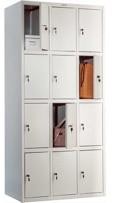 не менее 9 запираемых ящиков (ШхГхВ) 400х500х500https://metprommebel.ru/cat alogue/shkafy-dlya- sumok/metallicheskie- shkafy-dlya-sumok-na-12-не менее 9 запираемых ящиков (ШхГхВ) 400х500х500https://metprommebel.ru/cat alogue/shkafy-dlya- sumok/metallicheskie- shkafy-dlya-sumok-na-12-не менее 9 запираемых ящиков (ШхГхВ) 400х500х500https://metprommebel.ru/cat alogue/shkafy-dlya- sumok/metallicheskie- shkafy-dlya-sumok-na-12-не менее 9 запираемых ящиков (ШхГхВ) 400х500х500https://metprommebel.ru/cat alogue/shkafy-dlya- sumok/metallicheskie- shkafy-dlya-sumok-na-12-не менее 9 запираемых ящиков (ШхГхВ) 400х500х500https://metprommebel.ru/cat alogue/shkafy-dlya- sumok/metallicheskie- shkafy-dlya-sumok-na-12-шт.шт.шт.шт.1yacheek/yacheek/yacheek/yacheek/yacheek/2ВешалкаВешалкаВешалкаВешалка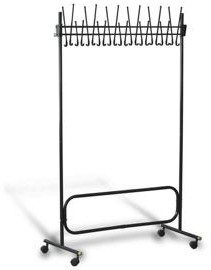 Штанга на колесах, с крючками (не менее 12 крючков)https://logic-dv.ru/ofisnoe- oborudovanie/ofisnaya- mebel/veshalki- napolnye/veshalka- napolnaya-gruppovaya-titan- sk-skr-11055801865mm- metall-chernaya-22- kryuchka/Штанга на колесах, с крючками (не менее 12 крючков)https://logic-dv.ru/ofisnoe- oborudovanie/ofisnaya- mebel/veshalki- napolnye/veshalka- napolnaya-gruppovaya-titan- sk-skr-11055801865mm- metall-chernaya-22- kryuchka/Штанга на колесах, с крючками (не менее 12 крючков)https://logic-dv.ru/ofisnoe- oborudovanie/ofisnaya- mebel/veshalki- napolnye/veshalka- napolnaya-gruppovaya-titan- sk-skr-11055801865mm- metall-chernaya-22- kryuchka/Штанга на колесах, с крючками (не менее 12 крючков)https://logic-dv.ru/ofisnoe- oborudovanie/ofisnaya- mebel/veshalki- napolnye/veshalka- napolnaya-gruppovaya-titan- sk-skr-11055801865mm- metall-chernaya-22- kryuchka/Штанга на колесах, с крючками (не менее 12 крючков)https://logic-dv.ru/ofisnoe- oborudovanie/ofisnaya- mebel/veshalki- napolnye/veshalka- napolnaya-gruppovaya-titan- sk-skr-11055801865mm- metall-chernaya-22- kryuchka/шт.шт.шт.шт.1КОМНАТА ЭКСПЕРТОВКОМНАТА ЭКСПЕРТОВКОМНАТА ЭКСПЕРТОВКОМНАТА ЭКСПЕРТОВКОМНАТА ЭКСПЕРТОВКОМНАТА ЭКСПЕРТОВКОМНАТА ЭКСПЕРТОВКОМНАТА ЭКСПЕРТОВКОМНАТА ЭКСПЕРТОВКОМНАТА ЭКСПЕРТОВКОМНАТА ЭКСПЕРТОВКОМНАТА ЭКСПЕРТОВКОМНАТА ЭКСПЕРТОВКОМНАТА ЭКСПЕРТОВКОМНАТА ЭКСПЕРТОВКОМНАТА ЭКСПЕРТОВКОМНАТА ЭКСПЕРТОВКОМНАТА ЭКСПЕРТОВ1Запираемый шкафчикЗапираемый шкафчикЗапираемый шкафчикЗапираемый шкафчикне менее 9 запираемых ящиков (ШхГхВ) 400х500х500https://metprommebel.ru/cat alogue/shkafy-dlya- sumok/metallicheskie- shkafy-dlya-sumok-na-12- yacheek/не менее 9 запираемых ящиков (ШхГхВ) 400х500х500https://metprommebel.ru/cat alogue/shkafy-dlya- sumok/metallicheskie- shkafy-dlya-sumok-na-12- yacheek/не менее 9 запираемых ящиков (ШхГхВ) 400х500х500https://metprommebel.ru/cat alogue/shkafy-dlya- sumok/metallicheskie- shkafy-dlya-sumok-na-12- yacheek/не менее 9 запираемых ящиков (ШхГхВ) 400х500х500https://metprommebel.ru/cat alogue/shkafy-dlya- sumok/metallicheskie- shkafy-dlya-sumok-na-12- yacheek/не менее 9 запираемых ящиков (ШхГхВ) 400х500х500https://metprommebel.ru/cat alogue/shkafy-dlya- sumok/metallicheskie- shkafy-dlya-sumok-na-12- yacheek/шт.шт.шт.шт.12ВешалкаВешалкаВешалкаВешалкаШтанга на колесах, с крючками (не менее 12 крючков)https://logic-dv.ru/ofisnoe- oborudovanie/ofisnaya- mebel/veshalki- napolnye/veshalka- napolnaya-gruppovaya-titan- sk-skr-11055801865mm-metall-chernaya-22- kryuchka/Штанга на колесах, с крючками (не менее 12 крючков)https://logic-dv.ru/ofisnoe- oborudovanie/ofisnaya- mebel/veshalki- napolnye/veshalka- napolnaya-gruppovaya-titan- sk-skr-11055801865mm-metall-chernaya-22- kryuchka/Штанга на колесах, с крючками (не менее 12 крючков)https://logic-dv.ru/ofisnoe- oborudovanie/ofisnaya- mebel/veshalki- napolnye/veshalka- napolnaya-gruppovaya-titan- sk-skr-11055801865mm-metall-chernaya-22- kryuchka/Штанга на колесах, с крючками (не менее 12 крючков)https://logic-dv.ru/ofisnoe- oborudovanie/ofisnaya- mebel/veshalki- napolnye/veshalka- napolnaya-gruppovaya-titan- sk-skr-11055801865mm-metall-chernaya-22- kryuchka/Штанга на колесах, с крючками (не менее 12 крючков)https://logic-dv.ru/ofisnoe- oborudovanie/ofisnaya- mebel/veshalki- napolnye/veshalka- napolnaya-gruppovaya-titan- sk-skr-11055801865mm-metall-chernaya-22- kryuchka/шт.шт.шт.шт.13СтеллажСтеллажСтеллажСтеллаж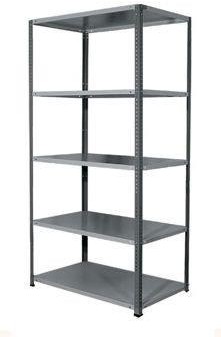 (ШхГхВ) 2000х1000х500металлический, 5 полокhttps://www.brauberg- rus.ru/stellazh_metallicheski y_universal_2000h1000h600_mm_usilennie_stoyki_5_po lok_reguliruemie_opori_290 243/(ШхГхВ) 2000х1000х500металлический, 5 полокhttps://www.brauberg- rus.ru/stellazh_metallicheski y_universal_2000h1000h600_mm_usilennie_stoyki_5_po lok_reguliruemie_opori_290 243/(ШхГхВ) 2000х1000х500металлический, 5 полокhttps://www.brauberg- rus.ru/stellazh_metallicheski y_universal_2000h1000h600_mm_usilennie_stoyki_5_po lok_reguliruemie_opori_290 243/(ШхГхВ) 2000х1000х500металлический, 5 полокhttps://www.brauberg- rus.ru/stellazh_metallicheski y_universal_2000h1000h600_mm_usilennie_stoyki_5_po lok_reguliruemie_opori_290 243/(ШхГхВ) 2000х1000х500металлический, 5 полокhttps://www.brauberg- rus.ru/stellazh_metallicheski y_universal_2000h1000h600_mm_usilennie_stoyki_5_po lok_reguliruemie_opori_290 243/шт.шт.шт.шт.14Мусорная корзинаМусорная корзинаМусорная корзинаМусорная корзина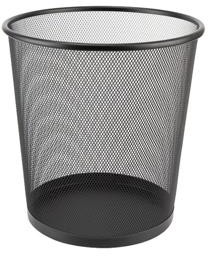 на усмотрение организатора https://www.komus.ru/katalo g/khozyajstvennye- tovary/meshki-i-emkosti- dlya-musora/emkosti-dlya- musora/korziny-dlya- bumag/korzina-dlya-musora- attache-17-l-metall-chernaya-29-5kh35-sm-/p/383312/?from=block-123-1на усмотрение организатора https://www.komus.ru/katalo g/khozyajstvennye- tovary/meshki-i-emkosti- dlya-musora/emkosti-dlya- musora/korziny-dlya- bumag/korzina-dlya-musora- attache-17-l-metall-chernaya-29-5kh35-sm-/p/383312/?from=block-123-1на усмотрение организатора https://www.komus.ru/katalo g/khozyajstvennye- tovary/meshki-i-emkosti- dlya-musora/emkosti-dlya- musora/korziny-dlya- bumag/korzina-dlya-musora- attache-17-l-metall-chernaya-29-5kh35-sm-/p/383312/?from=block-123-1на усмотрение организатора https://www.komus.ru/katalo g/khozyajstvennye- tovary/meshki-i-emkosti- dlya-musora/emkosti-dlya- musora/korziny-dlya- bumag/korzina-dlya-musora- attache-17-l-metall-chernaya-29-5kh35-sm-/p/383312/?from=block-123-1на усмотрение организатора https://www.komus.ru/katalo g/khozyajstvennye- tovary/meshki-i-emkosti- dlya-musora/emkosti-dlya- musora/korziny-dlya- bumag/korzina-dlya-musora- attache-17-l-metall-chernaya-29-5kh35-sm-/p/383312/?from=block-123-1шт.шт.шт.шт.15Пилот, 6 розетокПилот, 6 розетокПилот, 6 розетокПилот, 6 розетокДлина кабеля не менее 3х метровКоличество розеток не менее 6 шт. https://www.komus.ru/katalo g/tekhnika/kompyutery-i- periferiya/silovoe- oborudovanie/setevye- filtry/setevoj-filtr-zis-pilot-s- 6-rozetok-5-metrov/p/77446/Длина кабеля не менее 3х метровКоличество розеток не менее 6 шт. https://www.komus.ru/katalo g/tekhnika/kompyutery-i- periferiya/silovoe- oborudovanie/setevye- filtry/setevoj-filtr-zis-pilot-s- 6-rozetok-5-metrov/p/77446/Длина кабеля не менее 3х метровКоличество розеток не менее 6 шт. https://www.komus.ru/katalo g/tekhnika/kompyutery-i- periferiya/silovoe- oborudovanie/setevye- filtry/setevoj-filtr-zis-pilot-s- 6-rozetok-5-metrov/p/77446/Длина кабеля не менее 3х метровКоличество розеток не менее 6 шт. https://www.komus.ru/katalo g/tekhnika/kompyutery-i- periferiya/silovoe- oborudovanie/setevye- filtry/setevoj-filtr-zis-pilot-s- 6-rozetok-5-metrov/p/77446/Длина кабеля не менее 3х метровКоличество розеток не менее 6 шт. https://www.komus.ru/katalo g/tekhnika/kompyutery-i- periferiya/silovoe- oborudovanie/setevye- filtry/setevoj-filtr-zis-pilot-s- 6-rozetok-5-metrov/p/77446/шт.шт.шт.шт.1ДОПОЛНИТЕЛЬНЫЕ ТРЕБОВАНИЯ К ПЛОЩАДКЕ/КОММЕНТАРИИДОПОЛНИТЕЛЬНЫЕ ТРЕБОВАНИЯ К ПЛОЩАДКЕ/КОММЕНТАРИИДОПОЛНИТЕЛЬНЫЕ ТРЕБОВАНИЯ К ПЛОЩАДКЕ/КОММЕНТАРИИДОПОЛНИТЕЛЬНЫЕ ТРЕБОВАНИЯ К ПЛОЩАДКЕ/КОММЕНТАРИИДОПОЛНИТЕЛЬНЫЕ ТРЕБОВАНИЯ К ПЛОЩАДКЕ/КОММЕНТАРИИДОПОЛНИТЕЛЬНЫЕ ТРЕБОВАНИЯ К ПЛОЩАДКЕ/КОММЕНТАРИИДОПОЛНИТЕЛЬНЫЕ ТРЕБОВАНИЯ К ПЛОЩАДКЕ/КОММЕНТАРИИДОПОЛНИТЕЛЬНЫЕ ТРЕБОВАНИЯ К ПЛОЩАДКЕ/КОММЕНТАРИИДОПОЛНИТЕЛЬНЫЕ ТРЕБОВАНИЯ К ПЛОЩАДКЕ/КОММЕНТАРИИДОПОЛНИТЕЛЬНЫЕ ТРЕБОВАНИЯ К ПЛОЩАДКЕ/КОММЕНТАРИИДОПОЛНИТЕЛЬНЫЕ ТРЕБОВАНИЯ К ПЛОЩАДКЕ/КОММЕНТАРИИДОПОЛНИТЕЛЬНЫЕ ТРЕБОВАНИЯ К ПЛОЩАДКЕ/КОММЕНТАРИИДОПОЛНИТЕЛЬНЫЕ ТРЕБОВАНИЯ К ПЛОЩАДКЕ/КОММЕНТАРИИДОПОЛНИТЕЛЬНЫЕ ТРЕБОВАНИЯ К ПЛОЩАДКЕ/КОММЕНТАРИИДОПОЛНИТЕЛЬНЫЕ ТРЕБОВАНИЯ К ПЛОЩАДКЕ/КОММЕНТАРИИДОПОЛНИТЕЛЬНЫЕ ТРЕБОВАНИЯ К ПЛОЩАДКЕ/КОММЕНТАРИИДОПОЛНИТЕЛЬНЫЕ ТРЕБОВАНИЯ К ПЛОЩАДКЕ/КОММЕНТАРИИДОПОЛНИТЕЛЬНЫЕ ТРЕБОВАНИЯ К ПЛОЩАДКЕ/КОММЕНТАРИИКоличество точек электропитания и их характеристики, количество точек интернета итребования к нему, количество точек воды и требования (горячая, холодная)Количество точек электропитания и их характеристики, количество точек интернета итребования к нему, количество точек воды и требования (горячая, холодная)Количество точек электропитания и их характеристики, количество точек интернета итребования к нему, количество точек воды и требования (горячая, холодная)Количество точек электропитания и их характеристики, количество точек интернета итребования к нему, количество точек воды и требования (горячая, холодная)Количество точек электропитания и их характеристики, количество точек интернета итребования к нему, количество точек воды и требования (горячая, холодная)Количество точек электропитания и их характеристики, количество точек интернета итребования к нему, количество точек воды и требования (горячая, холодная)Количество точек электропитания и их характеристики, количество точек интернета итребования к нему, количество точек воды и требования (горячая, холодная)Количество точек электропитания и их характеристики, количество точек интернета итребования к нему, количество точек воды и требования (горячая, холодная)Количество точек электропитания и их характеристики, количество точек интернета итребования к нему, количество точек воды и требования (горячая, холодная)Количество точек электропитания и их характеристики, количество точек интернета итребования к нему, количество точек воды и требования (горячая, холодная)Количество точек электропитания и их характеристики, количество точек интернета итребования к нему, количество точек воды и требования (горячая, холодная)Количество точек электропитания и их характеристики, количество точек интернета итребования к нему, количество точек воды и требования (горячая, холодная)Количество точек электропитания и их характеристики, количество точек интернета итребования к нему, количество точек воды и требования (горячая, холодная)Количество точек электропитания и их характеристики, количество точек интернета итребования к нему, количество точек воды и требования (горячая, холодная)Количество точек электропитания и их характеристики, количество точек интернета итребования к нему, количество точек воды и требования (горячая, холодная)Количество точек электропитания и их характеристики, количество точек интернета итребования к нему, количество точек воды и требования (горячая, холодная)Количество точек электропитания и их характеристики, количество точек интернета итребования к нему, количество точек воды и требования (горячая, холодная)Количество точек электропитания и их характеристики, количество точек интернета итребования к нему, количество точек воды и требования (горячая, холодная)№ п/ пНаименован иеНаименован иеНаименован иеНаименован иеНаименование необходимого оборудования или инструмента,или мебелиНаименование необходимого оборудования или инструмента,или мебелиНаименование необходимого оборудования или инструмента,или мебелиТехнические характеристики оборудования, инструментов и ссылка на сайт производителя,поставщикаТехнические характеристики оборудования, инструментов и ссылка на сайт производителя,поставщикаТехнические характеристики оборудования, инструментов и ссылка на сайт производителя,поставщикаТехнические характеристики оборудования, инструментов и ссылка на сайт производителя,поставщикаТехнические характеристики оборудования, инструментов и ссылка на сайт производителя,поставщикаЕд. измеренияЕд. измеренияЕд. измеренияЕд. измеренияНеобход имое кол-во1Кулер для водыКулер для водыКулер для водыКулер для воды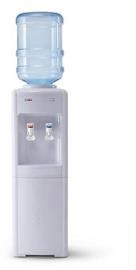 НапольныйВода: холодная/горячая вода) + стаканы https://www.komus.ru/katalo g/tekhnika/bytovaya- tekhnika/kulery-purifajery- pompy-i-aksessuary/kulery- dlya-vody/kuler-dlya-vody- ael-ld-ael-28c-biryuzovyj/p/887644НапольныйВода: холодная/горячая вода) + стаканы https://www.komus.ru/katalo g/tekhnika/bytovaya- tekhnika/kulery-purifajery- pompy-i-aksessuary/kulery- dlya-vody/kuler-dlya-vody- ael-ld-ael-28c-biryuzovyj/p/887644НапольныйВода: холодная/горячая вода) + стаканы https://www.komus.ru/katalo g/tekhnika/bytovaya- tekhnika/kulery-purifajery- pompy-i-aksessuary/kulery- dlya-vody/kuler-dlya-vody- ael-ld-ael-28c-biryuzovyj/p/887644НапольныйВода: холодная/горячая вода) + стаканы https://www.komus.ru/katalo g/tekhnika/bytovaya- tekhnika/kulery-purifajery- pompy-i-aksessuary/kulery- dlya-vody/kuler-dlya-vody- ael-ld-ael-28c-biryuzovyj/p/887644НапольныйВода: холодная/горячая вода) + стаканы https://www.komus.ru/katalo g/tekhnika/bytovaya- tekhnika/kulery-purifajery- pompy-i-aksessuary/kulery- dlya-vody/kuler-dlya-vody- ael-ld-ael-28c-biryuzovyj/p/887644шт.шт.шт.шт.11Площадь одного рабочего места неменее 4 м.кв (2*2 метра)Площадь одного рабочего места неменее 4 м.кв (2*2 метра)Площадь одного рабочего места неменее 4 м.кв (2*2 метра)Площадь одного рабочего места неменее 4 м.кв (2*2 метра)---Площадь одного рабочего места не менее 4 м.кв (2*2 метра)Площадь одного рабочего места не менее 4 м.кв (2*2 метра)Площадь одного рабочего места не менее 4 м.кв (2*2 метра)Площадь одного рабочего места не менее 4 м.кв (2*2 метра)Площадь одного рабочего места не менее 4 м.кв (2*2 метра)-----2Электричеств о на 1 рабочее место - 220Вольт (2 кВт)Электричеств о на 1 рабочее место - 220Вольт (2 кВт)Электричеств о на 1 рабочее место - 220Вольт (2 кВт)Электричеств о на 1 рабочее место - 220Вольт (2 кВт)---Электричество на 1 рабочее место - 220 Вольт (2 кВт)Электричество на 1 рабочее место - 220 Вольт (2 кВт)Электричество на 1 рабочее место - 220 Вольт (2 кВт)Электричество на 1 рабочее место - 220 Вольт (2 кВт)Электричество на 1 рабочее место - 220 Вольт (2 кВт)-----3ИнтернетпроводнойИнтернетпроводнойИнтернетпроводнойИнтернетпроводной---Скорость не менее 20Мб/секСкорость не менее 20Мб/секСкорость не менее 20Мб/секСкорость не менее 20Мб/секСкорость не менее 20Мб/сек-----4Интернет беспроводной, wi-fi роутерИнтернет беспроводной, wi-fi роутерИнтернет беспроводной, wi-fi роутерИнтернет беспроводной, wi-fi роутер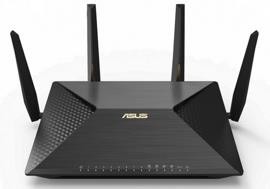 Скорость не менее 20 Мб/сек www.compyou.ru/other- network-hardware/399411- oborudovanie-Wi-Fi-i- Bluetooth-Wi-Fi- marshrutizator-ASUS-RT-AC1200RU.htmlСкорость не менее 20 Мб/сек www.compyou.ru/other- network-hardware/399411- oborudovanie-Wi-Fi-i- Bluetooth-Wi-Fi- marshrutizator-ASUS-RT-AC1200RU.htmlСкорость не менее 20 Мб/сек www.compyou.ru/other- network-hardware/399411- oborudovanie-Wi-Fi-i- Bluetooth-Wi-Fi- marshrutizator-ASUS-RT-AC1200RU.htmlСкорость не менее 20 Мб/сек www.compyou.ru/other- network-hardware/399411- oborudovanie-Wi-Fi-i- Bluetooth-Wi-Fi- marshrutizator-ASUS-RT-AC1200RU.htmlСкорость не менее 20 Мб/сек www.compyou.ru/other- network-hardware/399411- oborudovanie-Wi-Fi-i- Bluetooth-Wi-Fi- marshrutizator-ASUS-RT-AC1200RU.html-----Наименование нозологииПлощадь, м.кв.Ширина прохода между рабочими местами, м.Специализированное оборудование, количество.Специализированное оборудование, количество.Рабочее место участника с нарушением слуха20.6Акустическая система (Система свободного звукового поля)Информационная индукционная система Портативная информационная индукционная система "Исток А2" с радиомикрофоном на стойке 3.Информационные индукционные системы для слабослышащихДОПУСКАЕТСЯ ПРИНОСИТЬ С СОБОЙ НА ПЛОЩАДКУ:Личный слуховой аппарат.Акустическая система (Система свободного звукового поля)Информационная индукционная система Портативная информационная индукционная система "Исток А2" с радиомикрофоном на стойке 3.Информационные индукционные системы для слабослышащихДОПУСКАЕТСЯ ПРИНОСИТЬ С СОБОЙ НА ПЛОЩАДКУ:Личный слуховой аппарат.Рабочее место участника с нарушениемзрения20.7Дисплей с использованием системы Брайля (рельефно-точечный шрифт) 40- знаковый или 80-знаковый, или портативный дисплейПрограмма экранного доступа с синтезом речиПрограмма экранного увеличенияРедактор текста (программа для перевода обычного шрифта в брайлевский и обратно)Читающая машинаСтационарный электронный увеличительРучное увеличивающее устройство (портативная электронная лупа)8.ДОПУСКАЕТСЯ ПРИНОСИТЬ С СОБОЙ НА ПЛОЩАДКУ:Личное ручное увеличивающее устройство, Личную клавиатуру с кодом Брайля.Дисплей с использованием системы Брайля (рельефно-точечный шрифт) 40- знаковый или 80-знаковый, или портативный дисплейПрограмма экранного доступа с синтезом речиПрограмма экранного увеличенияРедактор текста (программа для перевода обычного шрифта в брайлевский и обратно)Читающая машинаСтационарный электронный увеличительРучное увеличивающее устройство (портативная электронная лупа)8.ДОПУСКАЕТСЯ ПРИНОСИТЬ С СОБОЙ НА ПЛОЩАДКУ:Личное ручное увеличивающее устройство, Личную клавиатуру с кодом Брайля.Рабочее место участника с нарушением ОДА20.9Специальная клавиатура: клавиатура с большими кнопками и разделяющей клавиши	накладкой	и/или  пециализированная клавиатура с минимальным		усилием для позиционирования и ввода и/или сенсорная клавиатура Выносные компьютерные кнопкиСпециальная клавиатура: клавиатура с большими кнопками и разделяющей клавиши	накладкой	и/или  пециализированная клавиатура с минимальным		усилием для позиционирования и ввода и/или сенсорная клавиатура Выносные компьютерные кнопки3.Трансформируемые элементы оборудования и мебель на рабочих местах, специальные механизмы и устройства, позволяющие изменять высоту и наклон рабочей поверхности, положение сиденья рабочего стула по высоте и наклону, оборудование,	обеспечивающее возможность подъезда к рабочему месту и разворота кресла-коляскиДОПУСКАЕТСЯ ПРИНОСИТЬ С СОБОЙ НА ПЛОЩАДКУ:Специальное кресло-коляску3.Трансформируемые элементы оборудования и мебель на рабочих местах, специальные механизмы и устройства, позволяющие изменять высоту и наклон рабочей поверхности, положение сиденья рабочего стула по высоте и наклону, оборудование,	обеспечивающее возможность подъезда к рабочему месту и разворота кресла-коляскиДОПУСКАЕТСЯ ПРИНОСИТЬ С СОБОЙ НА ПЛОЩАДКУ:Специальное кресло-коляскуРабочее место участника с соматическими заболеваниями20.6Для обучающихся с легким нарушением психического развития, с сердечно- сосудистой недостаточностью в учебных помещениях, рекомендуется предусматривать полузамкнутые рабочие места-кабины (с боковыми бортиками и экранами у стола, высокими спинками сидений, с бортиками ограждениями по бокам и сзади и т.п.), что создает для этих учащихся более спокойную обстановку, помогает регулировать психологическую дистанцию с окружающими.Рабочее место участника с ментальными нарушениями20.6Для обучающихся с легким нарушением психического развития, с сердечно- сосудистой недостаточностью в учебных помещениях, рекомендуется предусматривать полузамкнутые рабочие места-кабины (с боковыми бортиками и экранами у стола, высокими спинками сидений, с бортиками ограждениями по бокам и сзади и т.п.), что создает для этих учащихся более спокойную обстановку, помогает регулировать психологическую дистанцию с окружающими.